ΕΛΛΗΝΙΚΗ ΔΗΜΟΚΡΑΤΙΑ                                         Λάρισα 28/11/2022ΠΕΡΙΦΕΡΕΙΑ ΘΕΣΣΑΛΙΑΣ                                         Αριθμ. Πρωτ:οικ.462833ΟΙΚΟΝΟΜΙΚΗ ΕΠΙΤΡΟΠΗΠΡΟΣΚΛΗΣΗκ. Μπίλλη Απόστολοκ. Νάτσινα Δήμητρα κ. Γακόπουλο Χρήστο κ. Μόρα Αθανάσιοκ. Μπρέζα Ανδρέα         Προς τους κ.κ.                                     6.   κ. Ρογγανάκη Αγλαΐακ. Αράπκουλε Δέσποινα κ. Τσιάρα Αθανάσιο  9.   κ. Τσιαπλέ Αναστάσιοκ. Κουρέτα Δημήτριο Σας προσκαλούμε να προσέλθετε στην Περιφέρεια Θεσσαλίας (αίθουσα τηλεδιάσκεψης)   στις  2 Δεκεμβρίου  2022   ημέρα Παρασκευή  και ώρα 15:00 μ.μ.  για να μετάσχετε σε συνεδρίαση της Οικονομικής Επιτροπής Περιφέρειας Θεσσαλίας στην οποία θα γίνει συζήτηση και λήψη αποφάσεων στα κατωτέρω θέματα:1.  Επικύρωση πρακτικών προηγούμενης συνεδρίασης Αριθμ. Πρακτ. 42/14-11-2022ΠΕΡΙΦΕΡΕΙΑΚΗ ΕΝΟΤΗΤΑ ΚΑΡΔΙΤΣΑΣΠΕΡΙΦΕΡΕΙΑΚΗ ΕΝΟΤΗΤΑ ΛΑΡΙΣΑΣΠΕΡΙΦΕΡΕΙΑΚΗ ΕΝΟΤΗΤΑ ΜΑΓΝΗΣΙΑΣ & ΣΠΟΡΑΔΩΝΠΕΡΙΦΕΡΕΙΑΚΗ ΕΝΟΤΗΤΑ ΤΡΙΚΑΛΩΝ  Παρακαλείστε σε περίπτωση απουσίας ή κωλύματος να ενημερώσετε τη Γραμματεία της Οικονομικής Επιτροπής στο τηλ. 2413506209, ώστε να κληθεί ο αναπληρωτής σας. ΟΠΡΟΕΔΡΟΣ ΤΗΣ ΕΠΙΤΡΟΠΗΣ                                                        ΠΙΝΑΚΑΣ ΒΑΣΙΛΕΙΟΣ                                           ΑΝΤΙΠΕΡΙΦΕΡΕΙΑΡΧΗΣ Π.Ε.ΛΑΡΙΣΑΣΚ1Έγκριση Πρακτικού ΙΙ ελέγχου δικαιολογητικών προσωρινού αναδόχου του ανοιχτού ηλεκτρονικού διαγωνισμού, για την παροχή υπηρεσιών του υποέργου 104 με τίτλο: «ΚΑΘΑΡΙΣΜΟΣ ΒΛΑΣΤΗΣΗΣ ΣΤΟ ΟΔΙΚΟ ΔΙΚΤΥΟ ΤΗΣ Π.Ε. ΚΑΡΔΙΤΣΑΣ 2021-2022», προϋπολογισμού 240.000,00€ με Φ.Π.Α.24% και ανάδειξη οριστικού αναδόχου. Εισηγ. κ. ΠετσιάΚ2Α) Έγκριση του Πρακτικού Ι Αποσφράγισης και Αξιολόγησης δικαιολογητικών – τεχνικών και οικονομικών προσφορών & Πρακτικού ΙΙ Ελέγχου Δικαιολογητικών Κατακύρωσης Προσωρινού Αναδόχου του δημόσιου ανοικτού ηλεκτρονικού διαγωνισμού  με α/α συστήματος: 173235 με τίτλο: «ΑΠΟΧΙΟΝΙΣΜΟΙ, ΑΠΟΚΑΤΑΣΤΑΣΕΙΣ ΒΑΤΟΤΗΤΑΣ, ΑΡΣΗ ΚΑΤΑΠΤΩΣΕΩΝ Π.Ε. ΚΑΡΔΙΤΣΑΣ 2022-2024» υποέργου 3: «ΑΠΟΧΙΟΝΙΣΜΟΙ – ΑΠΟΚΑΤΑΣΤΑΣΗ ΒΑΤΟΤΗΤΑΣ ΠΕΡΙΟΧΗΣ ΑΡΓΙΘΕΑΣ Π.Ε. ΚΑΡΔΙΤΣΑΣ 2022-2024»  Προϋπολογισμού:  250.000,00€ με ΦΠΑΧρηματοδότηση:  Κ.Α. 2022ΝΠ41700045 της ΣΑΝΠ 417 Β) Κατακύρωση και Ανάδειξη ως αναδόχου: για το τμήμα 1: «Αποχιονισμοί – Αποκατάσταση Βατότητας Οδικού Δικτύου Δυτικής Αργιθέας» ο οικονομικός φορέας «ΜΠΑΛΑΝΟΣ ΕΥΑΓΓΕΛΟΣ, ΙΩΑΝΝΗΣ»για το τμήμα 2: «Αποχιονισμοί – Αποκατάσταση Βατότητας Οδικού Δικτύου Ανατολικής Αργιθέας» ο οικονομικός φορέας «ΚΙΣΣΑΣ ΠΑΝΑΓΙΩΤΗΣ, ΔΗΜΗΤΡΙΟΣ»για το τμήμα 3: «Αποχιονισμοί – Αποκατάσταση Βατότητας Οδικού τμήματος Πευκόφυτο – Αυχένας Αγίου Νικολάου» ο οικονομικός φορέας «ΑΦΟΙ Β. ΣΤΑΘΗ Ο.Ε.» Εισηγ. κ. ΠετσιάΚ3Α) Έγκριση του Πρακτικού Ι Αποσφράγισης και Αξιολόγησης δικαιολογητικών – τεχνικών και οικονομικών προσφορών & Πρακτικού ΙΙ Ελέγχου Δικαιολογητικών Προσωρινού Αναδόχου του δημόσιου ανοικτού ηλεκτρονικού διαγωνισμού  με α/α συστήματος: 173238 με τίτλο: «ΑΠΟΧΙΟΝΙΣΜΟΙ, ΑΠΟΚΑΤΑΣΤΑΣΕΙΣ ΒΑΤΟΤΗΤΑΣ, ΑΡΣΗ ΚΑΤΑΠΤΩΣΕΩΝ Π.Ε. ΚΑΡΔΙΤΣΑΣ 2022-2024» υποέργου 7: «ΠΡΟΜΗΘΕΙΑ – ΜΕΤΑΦΟΡΑ ΑΛΑΤΟΣ ΓΙΑ ΤΙΣ ΑΝΑΓΚΕΣ ΤΗΣ Π.Ε. ΚΑΡΔΙΤΣΑΣ 2022-2024»  Προϋπολογισμού:  200.000,00€ (με 13% ΦΠΑ)Χρηματοδότηση:  Κ.Α. 2022ΝΠ41700045 της ΣΑΝΠ 417Β) Κατακύρωση και Ανάδειξη ως αναδόχου του οικονομικού φορέα «ΑΛΑΤΙ ΜΑΤΘΑΙΟΥ ΜΟΝΟΠΡΟΣΩΠΗ Ι.Κ.Ε.» Εισηγ. κ. ΠετσιάΚ4Έγκριση Πρακτικού Ι Αξιολόγησης ανοικτής ηλεκτρονικής διαδικασίας για τη σύναψη δημόσιας σύμβασης έργου κάτω των ορίων του Ν. 4412/2016 του υποέργου 108: «ΔΙΑΓΡΑΜΜΙΣΗ ΟΔΟΣΤΡΩΜΑΤΟΣ ΣΕ ΤΜΗΜΑΤΑ ΤΟΥ ΕΘΝΙΚΟΥ ΚΑΙ ΕΠΑΡΧΙΑΚΟΥ ΔΙΚΤΥΟΥ ΤΗΣ Π.Ε. ΚΑΡΔΙΤΣΑΣ 2022» και ανακήρυξη προσωρινού μειοδότηΠροϋπ/μός:	317.000,00 € (με το ΦΠΑ)Χρηματοδότηση:	ΣΑΕΠ 517 - Κ.Α. 2014ΕΠ51700018 Εισηγ. κ. ΠετσιάΚ5Α) Έγκριση του Πρακτικού Ι Αποσφράγισης και Αξιολόγησης δικαιολογητικών – τεχνικών και οικονομικών προσφορών & Πρακτικού ΙΙ Ελέγχου Δικαιολογητικών Προσωρινού Αναδόχου του δημόσιου ανοικτού ηλεκτρονικού διαγωνισμού  με α/α συστήματος: 173236 με τίτλο: «ΑΠΟΧΙΟΝΙΣΜΟΙ, ΑΠΟΚΑΤΑΣΤΑΣΕΙΣ ΒΑΤΟΤΗΤΑΣ, ΑΡΣΗ ΚΑΤΑΠΤΩΣΕΩΝ Π.Ε. ΚΑΡΔΙΤΣΑΣ 2022-2024» υποέργου 4: «ΑΠΟΧΙΟΝΙΣΜΟΙ – ΑΠΟΚΑΤΑΣΤΑΣΗ ΒΑΤΟΤΗΤΑΣ ΟΔΙΚΟΥ ΔΙΚΤΥΟΥ ΜΟΥΖΑΚΙ – ΚΡΥΟΝΕΡΙ, ΦΥΛΑΚΤΗ – ΝΕΡΑΪΔΑ & ΚΑΡΒΑΣΑΡΑΣ  2022-2024» Προϋπολογισμού:  80.000,00€ με ΦΠΑΧρηματοδότηση:  Κ.Α. 2022ΝΠ41700045 της ΣΑΝΠ 417Β) Κατακύρωση και Ανάδειξη ως αναδόχου του οικονομικού φορέα: «ΑΛΕΞΙΟΥ ΣΠΥΡΙΔΩΝ, ΒΑΙΟΣ» για το τμήμα 1: «Αποχιονισμοί – Αποκατάσταση Βατότητας Οδικών Αξόνων Μουζάκι – Κρυονέρι & Φυλακτή – Νεράιδα – Χιονοδρομικό Καραμανώλη»Γ) Την απόρριψη της προσφοράς του οικονομικού φορέα: «ΚΡΟΜΜΥΔΑΣ ΑΝΑΣΤΑΣΙΟΣ, ΣΠΥΡΙΔΩΝ» για το τμήμα 2: «Αποχιονισμοί – Αποκατάσταση Βατότητας Οδικού Δικτύου προς Καρβασαρά και Έλατο» Εισηγ. κ. ΠετσιάΚ6Έγκριση για νέα αλλά και συνέχιση της παλαιάς διαδικασίας Πρόσκλησης Ενδιαφέροντος για την Κατάρτιση Μητρώου ιδιοκτητών οχημάτων και μηχανημάτων για εργασίες που αφορούν την αντιμετώπιση έκτακτων αναγκών από χιονοπτώσεις, παγετό, πλημμύρες, καταπτώσεις, κατολισθήσεις πυρκαγιές κλπ , στην ΠΕΡΙΦΕΡΕΙΑΚΗ ΕΝΟΤΗΤΑ ΚΑΡΔΙΤΣΑΣ - ΠΕΡΙΦΕΡΕΙΑ ΘΕΣΣΑΛΙΑΣ για το έτος 2023 και για όσο επιπλέον χρονικό διάστημα χρειαστεί μέχρι τη λήψη νέας απόφασης της Οικονομικής Επιτροπής. Εισηγ. κ. ΠετσιάΚ7Έγκριση ανάθεσης της σύμβασης «ΚΑΤΑΓΡΑΦΗ ΖΗΜΙΩΝ ΑΠΟ ΤΟΝ ‘ΙΑΝΟ’ ΚΑΙ ΑΝΑΠΡΟΣΑΡΜΟΓΗ ΜΕΛΕΤΩΝ ΓΙΑ ΤΗΝ ΟΛΟΚΛΗΡΩΣΗ ΤΗΣ ΑΝΕΓΕΡΣΗΣ ΔΙΟΙΚΗΤΗΡΙΟΥ ΣΤΕΓΑΣΗΣ ΥΠΗΡΕΣΙΩΝ Π.Ε. ΚΑΡΔΙΤΣΑΣ»(Διαδικασία διαπραγμάτευσης με περιορισμένο αριθμό οικονομικών φορέων χωρίς προηγούμενη δημοσίευση, σύμφωνα με το άρθρο 32 του Ν.4412/16)Είδος σύμβασης: Γενική ΥπηρεσίαΕκτιμώμενη αμοιβή: 111.600,00€ (90.000,00€ αμοιβή, 21.600,00€ ΦΠΑ 24%)Αναθέτουσα Αρχή: Περιφερειακή Ενότητα Καρδίτσας Εισηγ. κ. ΠετσιάΚ8Α) Έγκριση του Πρακτικού Ι Αποσφράγισης και Αξιολόγησης δικαιολογητικών – τεχνικών και οικονομικών προσφορών & Πρακτικού ΙΙ Ελέγχου Δικαιολογητικών Προσωρινού Αναδόχου του δημόσιου ανοικτού ηλεκτρονικού διαγωνισμού  με α/α συστήματος: 173239 με τίτλο: «ΑΠΟΧΙΟΝΙΣΜΟΙ, ΑΠΟΚΑΤΑΣΤΑΣΕΙΣ ΒΑΤΟΤΗΤΑΣ, ΑΡΣΗ ΚΑΤΑΠΤΩΣΕΩΝ Π.Ε. ΚΑΡΔΙΤΣΑΣ 2022-2024» υποέργου 6: «ΑΠΟΧΙΟΝΙΣΜΟΙ – ΑΠΟΚΑΤΑΣΤΑΣΗ ΒΑΤΟΤΗΤΑΣ ΟΔΙΚΟΥ ΔΙΚΤΥΟΥ ΠΡΟΣ ΚΑΡΟΠΛΕΣΙ, ΜΟΥΧΑ, ΦΡΑΓΜΑ Π.Ε. ΚΑΡΔΙΤΣΑΣ 2022-2024» Προϋπολογισμού:  60.000,00€ με ΦΠΑΧρηματοδότηση:  Κ.Α. 2022ΝΠ41700045 της ΣΑΝΠ 417Β) Κατακύρωση και Ανάδειξη ως αναδόχου του οικονομικού φορέα: «ΚΟΥΜΠΑΡΕΛΟΣ ΛΑΜΠΡΟΣ» για το τμήμα 1: «Αποχιονισμοί – Αποκατάσταση Βατότητας Οδικού Δικτύου προς Καροπλέσι, Γιαννουσέικα & Σάικα»«ΜΠΟΛΤΣΗ ΑΝΑΣΤΑΣΙΑ ΤΟΥ ΣΕΡΑΦΕΙΜ» για το τμήμα 2: «Αποχιονισμοί – Αποκατάσταση Βατότητας Οδικού Δικτύου Ραχούλα – Καστανιά – Μούχα – Φράγμα»Εισηγ. κ. ΠετσιάΚ9Έγκριση Πρακτικού ΙΙ Ελέγχου Δικαιολογητικών ανοικτής ηλεκτρονικής διαδικασίας για τη σύναψη δημόσιας σύμβασης έργου κάτω των ορίων του Ν. 4412/2016 του υποέργου 103: «ΒΕΛΤΙΩΣΗ ΣΗΜΑΝΣΗΣ ΚΑΙ ΤΟΠΟΘΕΤΗΣΗ ΣΤΗΘΑΙΩΝ ΑΣΦΑΛΕΙΑΣ ΣΤΟ ΕΠΑΡΧΙΑΚΟ-ΕΘΝΙΚΟ ΔΙΚΤΥΟ ΤΗΣ ΠΕ ΚΑΡΔΙΤΣΑΣ  2021-2022» και κατακύρωση του αποτελέσματος του διαγωνισμού. Προϋπολογισμός:	240.000,00 € (με το ΦΠΑ) Χρηματοδότηση:	ΣΑΕΠ517 - Κ.Α. 2014ΕΠ51700018 Εισηγ. κ. ΠετσιάΚ10Έγκριση  δαπανών συμβάσεων σε βάρος  των πιστώσεων που θα βαρύνει τον προϋπολογισμό  της Περιφέρειας Π.Ε Καρδίτσας  του έτους 2022 και συγκεκριμένα Ε.Φ  071, Κωδικός  9779.01 και αριθμός Μητρώου 12248 Εισηγ. κ. ΠετσιάΚ11Εισήγηση για έγκριση μη άσκησης ενδίκων μέσων κατά της με αριθμ. 141/2022 απόφασης του Ειρηνοδικείου Λάρισας (ειδική διαδικασία). Εισηγ. κ. ΜπούσδραΚ12Εισήγηση για έγκριση μη άσκησης ενδίκων μέσων κατά της με αριθμ. 142/2022 απόφασης του Ειρηνοδικείου Λάρισας (ειδική διαδικασία). Εισηγ. κ. ΜπούσδραΚ13Σχετικά με μεταφορά μαθητών Πρωτοβάθμιας & Δευτεροβάθμιας Εκπαίδευσης Ν. Καρδίτσας για το διδακτικό έτος 2022-2023. Εισηγ. κ. ΚουκουμτζήΚ14Έγκριση επιστροφής μη αναλωθείσας πίστωσης κατά την υλοποίηση του Προγράμματος Γεωργικών Προειδοποιήσεων της βαμβακοκαλλιέργειας έτους 2022 της Π.Ε. Καρδίτσας Εισηγ. κ. ΚουκουμτζήΚ15Α) Έγκριση του Πρακτικού αξιολόγησης προσφορών του δημόσιου ανοικτού ηλεκτρονικού διαγωνισμού με α/α συστήματος: 173237 με τίτλο: «ΑΠΟΧΙΟΝΙΣΜΟΙ, ΑΠΟΚΑΤΑΣΤΑΣΕΙΣ ΒΑΤΟΤΗΤΑΣ, ΑΡΣΗ ΚΑΤΑΠΤΩΣΕΩΝ Π.Ε. ΚΑΡΔΙΤΣΑΣ 2022-2024» του υποέργου 5: «ΑΠΟΧΙΟΝΙΣΜΟΙ – ΑΠΟΚΑΤΑΣΤΑΣΗ ΒΑΤΟΤΗΤΑΣ ΟΔΙΚΟΥ ΔΙΚΤΥΟΥ ΝΟΤΙΟΥ ΤΜΗΜΑΤΟΣ Π.Ε. ΚΑΡΔΙΤΣΑΣ 2022-2024»  Προϋπολογισμού: 110.000,00€ με ΦΠΑΧρηματοδότηση: Κ.Α. 2022ΝΠ41700045 της ΣΑΝΠ417 Εισηγ. κ. ΠετσιάΚ16Έγκριση του Πρακτικού Αξιολόγησης Προσφορών του δημόσιου ανοικτού ηλεκτρονικού διαγωνισμού  με α/α συστήματος: 173233 με τίτλο: «ΑΠΟΧΙΟΝΙΣΜΟΙ, ΑΠΟΚΑΤΑΣΤΑΣΕΙΣ ΒΑΤΟΤΗΤΑΣ, ΑΡΣΗ ΚΑΤΑΠΤΩΣΕΩΝ Π.Ε. ΚΑΡΔΙΤΣΑΣ 2022-2024» υποέργου 2: «ΑΠΟΧΙΟΝΙΣΜΟΙ – ΑΠΟΚΑΤΑΣΤΑΣΗ ΒΑΤΟΤΗΤΑΣ Π.Ε. ΚΑΡΔΙΤΣΑΣ 2022-2024»  Προϋπολογισμού:  600.000,00€ με ΦΠΑ Χρηματοδότηση:  Κ.Α. 2022ΝΠ41700045 της ΣΑΝΠ 417 Εισηγ. κ. ΠετσιάΛ1 Έγκριση των όρων της Διακήρυξης Ηλεκτρονικής Δημοπράτησης μέσω του ΕΣΗΔΗΣ, ορισμός χειριστή για την πραγματοποίηση της Ηλεκτρονικής Δημοπράτησης  και συγκρότηση της Επιτροπής Διαγωνισμού του Έργου: «ΕΡΓΑ ΑΠΟΚΑΤΑΣΤΑΣΗΣ ΛΟΓΩ ΤΩΝ ΦΥΣΙΚΩΝ ΚΑΤΑΣΤΡΟΦΩΝ (ΙΑΝΟΣ) ΣΤΙΣ 18-19 ΣΕΠΤΕΒΡΙΟΥ 2020 ΣΕ ΠΕΡΙΟΧΕΣ ΤΗΣ Π.Ε. ΛΑΡΙΣΑΣ» Υποέργο 1 με τίτλο: «ΦΑΡΣΑΛΑ-ΑΧΙΛΛΕΙΟ-ΔΙΛΟΦΟΣ-ΝΑΡΘΑΚΙ» Προϋπολογισμού: 500.000,00€ Χρηματοδότηση: ΣΑΕΠ 817, Κ.Α. 2021ΕΠ81700005 (ΥΠΟΕΡΓΟ 1). Εισηγ.κ.Ντάγιας Λ2Έγκριση των όρων της Διακήρυξης Ηλεκτρονικής Δημοπράτησης μέσω του ΕΣΗΔΗΣ, ορισμός χειριστή για την πραγματοποίηση της Ηλεκτρονικής Δημοπράτησης  και συγκρότηση της Επιτροπής Διαγωνισμού του Έργου: «ΕΡΓΑ ΑΠΟΚΑΤΑΣΤΑΣΗΣ ΛΟΓΩ ΤΩΝ ΦΥΣΙΚΩΝ ΚΑΤΑΣΤΡΟΦΩΝ (ΙΑΝΟΣ) ΣΤΙΣ 18-19 ΣΕΠΤΕΒΡΙΟΥ 2020 ΣΕ ΠΕΡΙΟΧΕΣ ΤΗΣ Π.Ε. ΛΑΡΙΣΑΣ» Υποέργο 4 με τίτλο: «ΕΠΑΡΧΙΑΚΗ ΟΔΟΣ 34 ΛΟΦΟΣ - ΠΟΛΥΝΕΡΙ - ΣΤΑΥΡΟΣ» Προϋπολογισμού: 1.500.000,00€ Χρηματοδότηση: ΣΑΕΠ 817, Κ.Α. 2021ΕΠ81700005 (ΥΠΟΕΡΓΟ 4) Εισηγ.κ.ΝτάγιαςΛ3Έγκριση των όρων της Διακήρυξης Ηλεκτρονικής Δημοπράτησης μέσω του ΕΣΗΔΗΣ, ορισμός χειριστή για την πραγματοποίηση της Ηλεκτρονικής Δημοπράτησης  και συγκρότηση της Επιτροπής Διαγωνισμού του Έργου: «ΕΡΓΑ ΑΠΟΚΑΤΑΣΤΑΣΗΣ ΛΟΓΩ ΤΩΝ ΦΥΣΙΚΩΝ ΚΑΤΑΣΤΡΟΦΩΝ (ΙΑΝΟΣ) ΣΤΙΣ 18-19 ΣΕΠΤΕΒΡΙΟΥ 2020 ΣΕ ΠΕΡΙΟΧΕΣ ΤΗΣ Π.Ε. ΛΑΡΙΣΑΣ» Υποέργο 6 με τίτλο: «ΕΠAΡΧΙΑΚΗ ΟΔΟΣ 36 ΒΑΜΒΑΚΟΥ - ΡΗΓΑΙΟ - ΑΣΠΡΟΓΕΙΑ - ΕΠΑΡΧΙΑΚΗ ΟΔΟΣ 41 - ΕΠΑΡΧΙΑΚΗ ΟΔΟΣ 35 ΚΡΗΝΗ - ΕΥΥΔΡΙΟ» Προϋπολογισμού: 1.000.000,00€ Χρηματοδότηση: ΣΑΕΠ 817, Κ.Α. 2021ΕΠ81700005 (ΥΠΟΕΡΓΟ 6) Εισηγ.κ.ΝτάγιαςΛ4Έγκριση των όρων της Διακήρυξης Ηλεκτρονικής Δημοπράτησης μέσω του ΕΣΗΔΗΣ, ορισμός χειριστή για την πραγματοποίηση της Ηλεκτρονικής Δημοπράτησης  και συγκρότηση της Επιτροπής Διαγωνισμού του Έργου: «ΕΡΓΑ ΑΠΟΚΑΤΑΣΤΑΣΗΣ ΛΟΓΩ ΤΩΝ ΦΥΣΙΚΩΝ ΚΑΤΑΣΤΡΟΦΩΝ (ΙΑΝΟΣ) ΣΤΙΣ 18-19 ΣΕΠΤΕΒΡΙΟΥ 2020 ΣΕ ΠΕΡΙΟΧΕΣ ΤΗΣ Π.Ε. ΛΑΡΙΣΑΣ» Υποέργο 5 με τίτλο: «ΕΠΑΡΧΙΑΚΗ ΟΔΟΣ 37 ΣΤΑΥΡΟΣ - ΦΑΡΣΑΛΑ» Προϋπολογισμού: 1.580.000,00€ Χρηματοδότηση: ΣΑΕΠ 817, Κ.Α. 2021ΕΠ81700005 (ΥΠΟΕΡΓΟ 5) Εισηγ.κ.ΝτάγιαςΛ5 Έγκριση των όρων της Διακήρυξης Ηλεκτρονικής Δημοπράτησης μέσω του ΕΣΗΔΗΣ, ορισμός χειριστή για την πραγματοποίηση της Ηλεκτρονικής Δημοπράτησης  και συγκρότηση της Επιτροπής Διαγωνισμού του Έργου: «ΕΡΓΑ ΑΠΟΚΑΤΑΣΤΑΣΗΣ ΛΟΓΩ ΤΩΝ ΦΥΣΙΚΩΝ ΚΑΤΑΣΤΡΟΦΩΝ (ΙΑΝΟΣ) ΣΤΙΣ 18-19 ΣΕΠΤΕΒΡΙΟΥ 2020 ΣΕ ΠΕΡΙΟΧΕΣ ΤΗΣ Π.Ε. ΛΑΡΙΣΑΣ» Υποέργο 3: «ΕΠΑΡΧΙΑΚΗ ΟΔΟΣ 33 ΥΠΕΡΕΙΑ - ΛΟΦΟΣ - ΕΥΥΔΡΙΟ (ΜΙΚΡΟ - ΜΕΓΑΛΟ)»  Προϋπολογισμού: 1.000.000,00€ Χρηματοδότηση: ΣΑΕΠ 817, Κ.Α. 2021ΕΠ81700005 (ΥΠΟΕΡΓΟ 3) Εισηγ.κ.ΝτάγιαςΛ6Έγκριση των όρων της Διακήρυξης Ηλεκτρονικής Δημοπράτησης μέσω του ΕΣΗΔΗΣ, ορισμός χειριστή για την πραγματοποίηση της Ηλεκτρονικής Δημοπράτησης  και συγκρότηση της Επιτροπής Διαγωνισμού του Έργου: «ΕΡΓΑ ΑΠΟΚΑΤΑΣΤΑΣΗΣ ΛΟΓΩ ΤΩΝ ΦΥΣΙΚΩΝ ΚΑΤΑΣΤΡΟΦΩΝ ΣΤΙΣ 11ης ΟΚΤΩΒΡΙΟΥ 2021 (ΘΕΟΜΗΝΙΑ ΑΘΗΝΑ) ΣΤΟΥΣ ΔΗΜΟΥΣ ΑΓΙΑΣ, ΤΥΡΝΑΒΟΥ, ΤΕΜΠΩΝ ΤΗΣ Π.Ε. ΛΑΡΙΣΑΣ» Υποέργο 1 με τίτλο: «ΑΠΟΚΑΤΑΣΤΑΣΕΙΣ ΣΤΟ ΟΔΙΚΟ ΔΙΚΤΥΟ ΔΗΜΟ ΑΓΙΑΣ ΜΕΤΑ ΤΗΝ ΘΕΟΜΗΝΙΑ ΤΗΣ 11ης ΟΚΤΩΒΡΙΟΥ 2021» Προϋπολογισμού: 1.000.000,00€ Χρηματοδότηση: ΣΑΕΠ 817, Κ.Α 2022ΕΠ81700010 (ΥΠΟΕΡΓΟ 1) Εισηγ.κ.ΝτάγιαςΛ7Έγκριση του ΠΡΑΚΤΙΚΟΥ (ΙΙ) για κατακύρωση της σύμβασης για παροχή υπηρεσιών με τίτλο: «ΑΠΟΚΑΤΑΣΤΑΣΗ ΒΑΤΟΤΗΤΑΣ – ΑΠΟΧΙΟΝΙΣΜΟΙ – ΑΡΣΗ ΚΑΤΑΠΤΩΣΕΩΝ Π. Ε. ΛΑΡΙΣΑΣ 2022-2023-2024»  ΥΠΟΕΡΓΟ: 2 «ΑΠΟΧΙΟΝΙΣΜΟΣ ΟΔΙΚΟΥ ΔΙΚΤΥΟΥ ΝΟΤΙΟΥ ΤΟΜΕΑ  Π. Ε. ΛΑΡΙΣΑΣ ΕΤΩΝ  2022 - 2023». ΑΡΙΘΜΟΣ ΣΥΣΤΗΜΑΤΟΣ ΔΙΑΓΩΝΙΣΜΟΥ : 170614 Πρoεκτιμώμενη Αμοιβή:“350.000,00€ με ΦΠΑ”. ΧΡΗΜΑΤΟΔΟΤΗΣΗ: Κ.Α. 2022ΝΠ41700043 Κωδικός ΟΠΣ 5183871 της ΣΑΝΠ 417 Εισηγ.κ.ΝτάγιαςΛ8Έγκριση του ΠΡΑΚΤΙΚΟΥ (ΙΙ) για κατακύρωση της σύμβασης για παροχή υπηρεσιών με τίτλο: «ΑΠΟΚΑΤΑΣΤΑΣΗ ΒΑΤΟΤΗΤΑΣ – ΑΠΟΧΙΟΝΙΣΜΟΙ – ΑΡΣΗ ΚΑΤΑΠΤΩΣΕΩΝ Π. Ε. ΛΑΡΙΣΑΣ 2022-2023-2024» ΥΠΟΕΡΓΟ: 1 «ΑΠΟΧΙΟΝΙΣΜΟΣ ΟΔΙΚΟΥ ΔΙΚΤΥΟΥ ΒΟΡΕΙΟΥ ΤΟΜΕΑ  Π. Ε. ΛΑΡΙΣΑΣ ΕΤΏΝ  2022 - 2023». ΑΡΙΘΜΟΣ ΣΥΣΤΗΜΑΤΟΣ ΔΙΑΓΩΝΙΣΜΟΥ: 170613Πρoεκτιμώμενη Αμοιβή:“350.000,00€ με ΦΠΑ”.  ΧΡΗΜΑΤΟΔΟΤΗΣΗ: Κ.Α. 2022ΝΠ41700043 Κωδικός ΟΠΣ 5183871 της ΣΑΝΠ 417 Εισηγ.κ.ΝτάγιαςΛ9Έγκριση των όρων της Διακήρυξης Ηλεκτρονικής Δημοπράτησης μέσω του ΕΣΗΔΗΣ, ορισμός χειριστή για την πραγματοποίηση της Ηλεκτρονικής Δημοπράτησης  και συγκρότηση της Επιτροπής Διαγωνισμού του Έργου: «ΕΡΓΑ ΑΠΟΚΑΤΑΣΤΑΣΗΣ ΛΟΓΩ ΤΩΝ ΦΥΣΙΚΩΝ ΚΑΤΑΣΤΡΟΦΩΝ (ΙΑΝΟΣ) ΣΤΙΣ 18-19 ΣΕΠΤΕΒΡΙΟΥ 2020 ΣΕ ΠΕΡΙΟΧΕΣ ΤΗΣ Π.Ε. ΛΑΡΙΣΑΣ» Υποέργο 2: «ΕΠΑΡΧΙΑΚΗ ΟΔΟΣ 38 ΔΕΝΤΡΑ-ΝΑΡΘΑΚΙ-ΑΓΙΟΣΑΝΤΩΝΙΟΣ-ΔΕΝΤΡΟΧΩΡΙ-ΣΚΟΠΙΑ-ΠΛΑΤΑΝΟΣ» Προϋπολογισμού: 1.500.000,00€ Χρηματοδότηση: ΣΑΕΠ 817, Κ.Α. 2021ΕΠ81700005 (ΥΠΟΕΡΓΟ 2) Εισηγ.κ.ΝτάγιαςΛ10Έγκριση δαπάνης της υπηρεσίας: «Συντήρηση Η/Μ εγκαταστάσεων του κτιρίου του Διοικητηρίου Περιφέρειας Θεσσαλίας, έτους 2022 – 2023», με προϋπολογισμό 23.500,00€ και έγκριση ανάθεσης σύμφωνα με το άρθρο 118 του Ν 4412/ 2016 (με διερεύνηση της οικονομικότερης προσφοράς). Εισηγ.κ.ΝτάγιαςΛ11Έγκριση δαπάνης της υπηρεσίας: «Άρδευση, συντήρηση πρασίνου, κλαδέματα φυτών και δένδρων, των κτιρίων της Περιφέρειας Θεσσαλίας, έτους 2022 – 2023», με προϋπολογισμό 37.200,00€ και έγκριση ανάθεσης σύμφωνα με το άρθρο 118 του Ν 4412/ 2016 (με διερεύνηση της οικονομικότερης προσφοράς). Εισηγ.κ.ΝτάγιαςΛ12Έγκριση υποβολής του έργου «ΣΥΝΤΗΡΗΣΕΙΣ ΟΔΙΚΟΥ ΔΙΚΤΥΟΥ ΠΕ ΛΑΡΙΣΑΣ ΕΤΩΝ 2023-2024» στο πλαίσιο του Προγράμματος «ΠΠΑ ΠΕΡΙΦΕΡΕΙΑΣ ΘΕΣΣΑΛΙΑΣ», στον άξονα προτεραιότητας  4.5: «Οδικές υποδομές» και με τίτλο πρόσκλησης «ΣΥΝΤΗΡΗΣΕΙΣ ΟΔΙΚΟΥ ΔΙΚΤΥΟΥ ΠΕΡΙΦΕΡΕΙΑΣ ΘΕΣΣΑΛΙΑΣ» Εισηγ.κ.ΝτάγιαςΛ13α) Συγκρότηση Επιτροπής για την διεξαγωγή διαγωνισμών ΠΡΟΜΗΘΕΙΑΣ ΥΛΙΚΩΝ & ΠΑΡΟΧΗΣ ΥΠΗΡΕΣΙΩΝ καθώς και την ΠΑΡΑΛΑΒΗ ΑΥΤΩΝ .β) Συγκρότηση Επιτροπής εξέτασης ενστάσεων διαγωνισμών ΠΡΟΜΗΘΕΙΑΣ ΥΛΙΚΩΝ &     ΠΑΡΟΧΗΣ ΥΠΗΡΕΣΙΩΝ. Εισηγ.κ.ΝτάγιαςΛ14Έγκριση ορισμού μελών συλλογικού οργάνου που αφορά παραλαβή υλικών και πιστοποίηση παροχής υπηρεσιών/εργασιών αρμοδιότητας της Δ/σης Τεχνικών Έργων Π.Ε. Λάρισας για το έτος 2023. Εισηγ.κ.ΝτάγιαςΛ15Νέα έγκριση και συνέχιση της διαδικασίας Πρόσκλησης Ενδιαφέροντος για την Κατάρτιση Μητρώου ιδιοκτητών οχημάτων και μηχανημάτων για εργασίες που αφορούν την αντιμετώπιση έκτακτων αναγκών από χιονοπτώσεις, παγετό, πλημμύρες, καταπτώσεις, κατολισθήσεις πυρκαγιές κλπ, στην ΠΕΡΙΦΕΡΕΙΑ ΘΕΣΣΑΛΙΑΣ – ΠΕΡΙΦΕΡΕΙΑΚΗ ΕΝΟΤΗΤΑ ΛΑΡΙΣΑΣ για το έτος 2023 και για όσο επιπλέον χρονικό διάστημα χρειαστεί μέχρι τη λήψη νέας απόφασης της Οικονομικής Επιτροπής. Εισηγ.κ.ΝτάγιαςΛ16Έγκριση πρακτικού (IΙ) ανοικτής διαδικασίας για τη σύναψη δημόσιας σύμβασης έργου κάτω των ορίων μέσω του Ε.Σ.Η.Δ.Η.Σ. (Α/Α ΣΥΣΤΗΜΑΤΟΣ: 190490) του έργου με τίτλο «Συντήρηση, Αποκατάσταση, Βελτίωση, Ηλεκτροφωτισμός και Προμήθεια για Σήμανση, Στηθαία Ασφάλειας του Εθνικού και Επαρχιακού Οδικού Δικτυού & Αποπληρωμή – Ολοκλήρωση Έργων Π.Ε. Λάρισας (πκ2013ΕΠ01700015)», Υποέργο 111 «ΣΥΝΤΗΡΗΣΗ & ΑΝΤΙΚΑΤΑΣΤΑΣΗ  ΚΑΘΕΤΗΣ ΣΗΜΑΝΣΗΣ Π.Ε. ΛΑΡΙΣΑΣ ΕΤΟΥΣ 2022»  Προϋπολογισμού: 74.400,00€ (με Φ.Π.Α.)Χρηματοδότηση: ΣΑΕΠ 517, Κ.Α. 2014ΕΠ51700025 Εισηγ.κ.ΝτάγιαςΛ17Έγκριση των όρων της Διακήρυξης Ηλεκτρονικής Δημοπράτησης μέσω του ΕΣΗΔΗΣ, ορισμός χειριστή για την πραγματοποίηση της Ηλεκτρονικής Δημοπράτησης  και συγκρότηση της Επιτροπής Διαγωνισμού του Έργου: «ΕΡΓΑ ΑΠΟΚΑΤΑΣΤΑΣΗΣ ΛΟΓΩ ΤΩΝ ΦΥΣΙΚΩΝ ΚΑΤΑΣΤΡΟΦΩΝ ΣΤΙΣ 11ης ΙΑΝΟΥΑΡΙΟΥ 2022 (ΚΑΚΟΚΑΙΡΙΑ ΔΙΟΜΗΔΗΣ) ΣΤΟΥΣ ΔΗΜΟΥΣ ΚΙΛΕΛΕΡ, ΦΑΡΣΑΛΩΝ, ΤΕΜΠΩΝ ΤΗΣ Π.Ε. ΛΑΡΙΣΑΣ» Υποέργο 6 με τίτλο: «ΑΠΟΚΑΤΑΣΤΑΣΕΙΣ ΤΜΗΜΑΤΩΝ ΤΟΥ ΕΠΑΡΧΙΑΚΟΥ ΟΔΙΚΟΥ ΔΙΚΤΥΟΥ Δ.ΤΕΜΠΩΝ» Προϋπολογισμού: 478.000,00€Χρηματοδότηση: ΣΑΕΠ 817, Κ.Α. 2022ΕΠ81700011 (ΥΠΟΕΡΓΟ 6) Εισηγ.κ.ΝτάγιαςΛ18Έγκριση των όρων της Διακήρυξης Ηλεκτρονικής Δημοπράτησης μέσω του ΕΣΗΔΗΣ, ορισμός χειριστή για την πραγματοποίηση της Ηλεκτρονικής Δημοπράτησης  και συγκρότηση της Επιτροπής Διαγωνισμού του Έργου: «ΕΡΓΑ ΑΠΟΚΑΤΑΣΤΑΣΗΣ ΛΟΓΩ ΤΩΝ ΦΥΣΙΚΩΝ ΚΑΤΑΣΤΡΟΦΩΝ ΣΤΙΣ 11ης ΙΑΝΟΥΑΡΙΟΥ 2022 (ΚΑΚΟΚΑΙΡΙΑ ΔΙΟΜΗΔΗΣ) ΣΤΟΥΣ ΔΗΜΟΥΣ ΚΙΛΕΛΕΡ, ΦΑΡΣΑΛΩΝ, ΤΕΜΠΩΝ ΤΗΣ Π.Ε. ΛΑΡΙΣΑΣ» Υποέργο 5 με τίτλο: «ΑΠΟΚΑΤΑΣΤΑΣΕΙΣ ΣΤΟ ΟΔΙΚΟ ΔΙΚΤΥΟ ΔΗΜΟΥ ΚΙΛΕΛΕΡ ΜΕΤΑ ΤΗΝ ΘΕΟΜΗΝΙΑ ΤΗΣ 11ης ΙΑΝΟΥΑΡΙΟΥ 2022» Προϋπολογισμού: 1.000.000,00€ Χρηματοδότηση: ΣΑΕΠ 817, Κ.Α. 2022ΕΠ81700011 (ΥΠΟΕΡΓΟ 5) Εισηγ.κ.ΝτάγιαςΛ19Έγκριση των όρων της Διακήρυξης Ηλεκτρονικής Δημοπράτησης μέσω του ΕΣΗΔΗΣ, ορισμός χειριστή για την πραγματοποίηση της Ηλεκτρονικής Δημοπράτησης  και συγκρότηση της Επιτροπής Διαγωνισμού του Έργου: «ΕΡΓΑ ΑΠΟΚΑΤΑΣΤΑΣΗΣ ΛΟΓΩ ΤΩΝ ΦΥΣΙΚΩΝ ΚΑΤΑΣΤΡΟΦΩΝ ΣΤΙΣ 11ης ΟΚΤΩΒΡΙΟΥ 2021 (ΘΕΟΜΗΝΙΑ ΑΘΗΝΑ) ΣΤΟΥΣ ΔΗΜΟΥΣ ΑΓΙΑΣ, ΤΥΡΝΑΒΟΥ, ΤΕΜΠΩΝ ΤΗΣ Π.Ε. ΛΑΡΙΣΑΣ» Υποέργο 5 με τίτλο: «ΑΠΟΚΑΤΑΣΤΑΣΕΙΣ ΣΤΟ ΟΔΙΚΟ ΔΙΚΤΥΟ ΔΗΜΟΥ ΤΥΡΝΑΒΟΥ ΜΕΤΑ ΤΗΝ ΘΕΟΜΗΝΙΑ ΤΗΣ 10ης ΟΚΤΩΒΡΙΟΥ 2021» Προϋπολογισμού: 1.000.000,00€ Χρηματοδότηση: ΣΑΕΠ 817, Κ.Α 2022ΕΠ81700010 (ΥΠΟΕΡΓΟ 5) Εισηγ.κ.ΝτάγιαςΛ20Έγκριση 2ου Ανακεφαλαιωτικού Πίνακα Εργασιών & 1ης Συμπληρωματικής Σύμβασης του έργου με τίτλο: «ΑΠΟΚΑΤΑΣΤΑΣΕΙΣ ΟΔΩΝ, ΚΑΘΑΡΙΣΜΟΣ ΕΡΕΙΣΜΑΤΩΝ ΚΑΙ ΚΑΤΑΣΚΕΥΗ ΤΕΧΝΙΚΩΝ ΔΗΜΟΥ ΕΛΑΣΣΟΝΑΣ ΜΕΤΕΠΕΙΤΑ ΘΕΟΜΗΝΙΑΣ» Προϋπολογισμού: 4.000.000,00 € Χρηματοδότηση: Κ.Α.2020ΕΠ81700007 της ΣΑΕΠ 817 (ΥΠΟΕΡΓΟ 1) Εισηγ.κ.ΝτάγιαςΛ21Έγκριση 4ου Ανακεφαλαιωτικού Πίνακα Εργασιών & 1ης Συμπληρωματικής Σύμβασης του έργου με τίτλο: «ΑΠΟΚΑΤΑΣΤΑΣΕΙΣ ΟΔΩΝ, ΚΑΘΑΡΙΣΜΟΣ ΕΡΕΙΣΜΑΤΩΝ ΚΑΙ ΚΑΤΑΣΚΕΥΗ ΤΕΧΝΙΚΩΝ ΔΗΜΟΥ ΑΓΙΑΣ ΜΕΤΕΠΕΙΤΑ ΘΕΟΜΗΝΙΑΣ» Προϋπολογισμού: 2.300.000,00€ Χρηματοδότηση: ΣΑΕΠ 817, K.A :2020ΕΠ81700008 (ΥΠ. 1) Εισηγ.κ.ΝτάγιαςΛ22Έγκριση πρακτικού (II) και κατακύρωση αποτελέσματος ανοικτής διαδικασίας για τη σύναψη δημόσιας σύμβασης έργου κάτω των ορίων του Ν. 4412/2016: Έργου: «ΑΠΟΚΑΤΑΣΤΑΣΗ ΒΑΤΟΤΗΤΑΣ – ΑΠΟΧΙΟΝΙΣΜΟΙ – ΑΡΣΗ ΚΑΤΑΠΤΩΣΕΩΝ Π. Ε. ΛΑΡΙΣΑΣ 2022-2023-2024» ΥΠΟΕΡΓΟ:05 «ΠΡΟΜΗΘΕΙΑ ΑΛΑΤΙΟΥ Π. Ε. ΛΑΡΙΣΑΣ ΕΤΩΝ 2022 - 2023» ΠΡΟΫΠΟΛΟΓΙΣΜΟΥ: 135.600,00€ ΧΡΗΜΑΤ/ΤΗΣΗ: Κ.Α. 2022ΝΠ41700043 (κωδικός ΟΠΣ 5183871) της ΣΑΝΠ 417 Εισηγ.κ.ΝτάγιαςΛ23Έγκριση για την υλοποίηση του έργου «Συντήρηση και λειτουργία αντλιοστασίων, δικτύων και δομών της λίμνης Κάρλας»Ανάθεσης των εν λόγω εργασιών του έργου, με εφαρμογή της διαδικασίας ανάθεσης με διαπραγμάτευση χωρίς προηγούμενη δημοσίευση σύμφωνα με την παρ. 2γ του άρθρου 32 και 32Α του ν. 4412/2016 Προσκαλουμένων οικονομικών φορέων για τη συμμετοχή τους στην υπόψη διαδικασίαΕπιτροπής διεξαγωγής διαδικασίας διαπραγμάτευσης	Προϋπολογισμός έργου: 372.000,00 € (με ΦΠΑ)	Χρηματοδότηση: ΣΑΕΠ 517 με  Κ.Α. 2014ΕΠ51700025. Εισηγ.κ.ΚαρράΛ24Τροποποίηση της οριστικής στατικής μελέτης γεφυρών αρτηρίας στον Πηνειό ποταμό επί της Εθνικής Οδού Τρικάλων-Άρτας στη θέση Καραβόπορος στο πλαίσιο κατασκευής του έργου: «Ε.Ο. Τρικάλων –Άρτας: Κατασκευή οδικού τμήματος από Περιφερειακή Τρικάλων έως γέφυρα Καραβοπόρου».	 ΠΡΟΫΠΟΛΟΓΙΣΜΟΣ: 22.240.000,00 € ΑΝΑΔΟΧΟΣ: ΤΟΜΗ Α.Β.Ε.ΤΕ. Αριθμός Έργου: 2019ΕΠ00610064 / ΣΑΕΠ 006/1 - (MIS 5048309) Εισηγ.κ.ΚαρράΛ25Έγκριση 1ου ΑΠΕ και 1ου ΠΚΤΜΝΕ και 1ης Συμπληρωματικής Σύμβασης του έργου: ΕΠ. Ο. ΛΑΡΙΣΑΣ – ΚΑΡΔΙΤΣΑΣ: «ΚΑΤΑΣΚΕΥΗ ΤΜΗΜΑΤΟΣ ΠΑΡΑΚΑΜΨΗΣ ΣΥΚΕΩΝΑΣ» Αριθμός έργου: 2018ΕΠ00610021 της ΣΑΕΠ0061 (M.I.S.: 5023738 –Υποέργο 1) Ανάδοχος: ΛΑΤΟΜΕΙΑ ΤΥΡΝΑΒΟΥ Α.Ε. Εισηγ.κ.ΚαρράΛ26Έγκριση όρων Δανειακής Σύμβασης με το Ταμείο Παρακαταθηκών και Δάνειων για την υλοποίηση του έργου «Δράσεις παρέμβασης σε αστικές περιοχές του Δήμου Βόλου και του Δήμου Καρδίτσας για τη βελτίωση της ποιότητας ζωής» ΠΡΟΓΡΑΜΜΑ ΑΝΤΩΝΗΣ ΤΡΙΤΣΗΣ, Απόφαση Ένταξης υπ.αριθμ. 11953/12-1-2022 και 1η τροποποίηση αυτής υπ.αριθμ.787/17-10-2022. Εισηγ.Περιφερειάρχης κ.Αγοραστός Λ27Ορθή Επανάληψη της Απόφασης Οικονομικής Επιτροπής με αρ. 1034/2022/Πρακτικό 36ο/ΑΔΑ 661Λ7ΛΡ-2ΨΞ που αφορά Δανειακή Σύμβαση με το Ταμείο Παρακαταθηκών και Δάνειων για την υλοποίηση του έργου «Ανασύνταξη και Αναβάθμιση του συστήματος Άμεσης Κοινωνικής Παρέμβασης της Περιφέρειας Θεσσαλίας» (ΠΡΟΓΡΑΜΜΑ ΑΝΤΩΝΗΣ ΤΡΙΤΣΗΣ, Απόφαση Ένταξης υπ.αριθμ. 11594/22-10-2021) Εισηγ.Περιφερειάρχης κ.ΑγοραστόςΛ28Έγκριση μερικής τροποποίησης της με α/α 180/2022 απόφασης της Οικονομικής Επιτροπής της Περιφέρειας Θεσσαλίας. Εισηγ.κ.ΚαλφούντζοςΛ29Α) «Έγκριση πρακτικού αξιολόγησης Δικαιολογητικών Συμμετοχής –Τεχνική Προσφορά ηλεκτρονικού ανοικτού δημόσιου διεθνούς διαγωνισμού με αριθ. Διακήρυξης 02/2022 για τη σύναψη σύμβασης παροχής Υπηρεσιών με τίτλο: «Φυσικός Έλεγχος – Περιορισμός των επιβλαβών τρωκτικών για τη γεωργία μέσω της διαχείρισης αρπακτικών πτηνών» στην Περιφέρεια Θεσσαλίας για τα έτη 2022-2026, Β) «Έγκριση πρακτικού αξιολόγησης οικονομικών προσφορών ηλεκτρονικού ανοικτού δημόσιου διεθνούς διαγωνισμού με αριθ. Διακήρυξης 02/2022 για τη σύναψη σύμβασης παροχής Υπηρεσιών με τίτλο: «Φυσικός Έλεγχος – Περιορισμός των επιβλαβών τρωκτικών για τη γεωργία μέσω της διαχείρισης αρπακτικών πτηνών» στην Περιφέρεια Θεσσαλίας για τα έτη 2022-2026, Γ) Έγκριση πρακτικού αξιολόγησης δικαιολογητικών κατακύρωσης ηλεκτρονικού ανοικτού δημόσιου διεθνούς διαγωνισμού με αριθ. Διακήρυξης 02/2022 για τη σύναψη σύμβασης παροχής Υπηρεσιών με τίτλο: «Φυσικός Έλεγχος – Περιορισμός των επιβλαβών τρωκτικών για τη γεωργία μέσω της διαχείρισης αρπακτικών πτηνών» στην Περιφέρεια Θεσσαλίας για τα έτη 2022-2026, Εισηγ.κ.ΚαλφούντζοςΛ30Έγκριση διενέργειας Ανοιχτού Ηλεκτρονικού Διαγωνισμού με κριτήριο την χαμηλότερη τιμή προσφοράς ανά είδος για το υποέργο 1 «Προμήθεια Η/Υ, Οθονών, εξοπλισμού για τις Δ/νσεις της Περιφέρειας Θεσσαλίας» του έργου «Προμήθεια εξοπλισμού πληροφορικής με σκοπό τον εκσυγχρονισμό της Δημόσιας Διοίκησης και τη συμμόρφωση με τον κανονισμό GDPR» προϋπ. 150.999,57€ (συμπ. ΦΠΑ). Εισηγ.κ.ΜήτσοςΛ31Έγκριση εξειδίκευσης δαπάνης, στο Φορέα 073 & ΚΑΕ 0515, αποζημίωσης των μελών των εξεταστικών επιτροπών και των γραμματέων που συστήνονται σύμφωνα  με το αρ. 5 του Ν.3982/2011. Εισηγ.κ.ΤαμουρίδηςΛ32Επιστροφή ποσών λόγω μη χρήσης παραβόλων. Εισηγ.κ.ΜηχαλέςΛ33Τροποποίηση και ανάθεση δρομολογίων για τη μεταφορά μαθητών Πρωτοβάθμιας & Δευτεροβάθμιας Εκπαίδευσης Ν. Λάρισας για το σχ. έτος 2022-23. Εισηγ.κ.ΜηχαλέςΛ34Έγκριση δαπάνης και όρων διενέργειας τακτικού ηλεκτρονικού διαγωνισμού παροχή υπηρεσιών ιατρικών εξετάσεων στους εργαζόμενους της Π.Ε. Λάρισας-Περιφέρειας Θεσσαλίας (10/2022) Εισηγ.κ.ΜηχαλέςΛ35Κατακύρωση αποτελεσμάτων και ανάδειξη αναδόχων στο πλαίσιο του ανοικτού ηλεκτρονικού διαγωνισμού για την προμήθεια φρέσκου γάλακτος της Π.Ε. Λάρισας (08/2022) Εισηγ.κ.ΜηχαλέςΛ36Εξειδίκευση πίστωσης δαπανών, στους ΚΑΕ 1699,1723,1311, στο αναλυτικότερο επίπεδο του προϋπολογισμού, προμήθειας υλικών και παροχής υπηρεσιών για τις ανάγκες των Δ/νσεων έδρας Περιφέρειας Θεσσαλίας και Υπηρεσιών Εκπ/σης Λάρισας κατά το έτος 2022. Εισηγ.κ.ΜηχαλέςΛ37Έγκριση της τροποποίησης οριστικής μελέτης οδοποιίας στο πλαίσιο κατασκευής της εργολαβίας «Ε.Ο. Λάρισας - Τρικάλων: Κατασκευή Οδικού Τμήματος από Ι/Κ Τερψιθέας έως Α/Κ Ραχούλας» από Χ.Θ. 2+750 έως Χ.Θ. 3+411 για το τμήμα Τερψιθέα – Κομμένη Γη και από Χ.Θ. 0+220 έως Χ.Θ. 1+058 για το τμήμα Κομμένη Γη – Ραχούλα. Ανάδοχος: «ΛΑΤΟΜΕΙΑ ΤΥΡΝΑΒΟΥ Α.Ε.» Προϋπολογισμός: 23.450.000,00 € Χρηματοδότηση: ΣΑΕ 271/1 Κ.Α.Ε: 2022ΣΕ27110011 (M.I.S. 5167061) Εισηγ.κ.ΚαρράΛ38Έγκριση εξειδίκευσης δαπανών στον ΚΑΕ 0845 για την αγορά χριστουγεννιάτικων εδεσμάτων για την ανταλλαγή ευχών μεταξύ του Περιφερειάρχη Θεσσαλίας και των πολιτών. Εισηγ.κ ΠατουλιώτηςΜΣ1           Επικαιροποίηση δρομολογίων ανάθεσης υπηρεσιών μεταφοράς μαθητών χωρικής αρμοδιότητας Π. Ε. Μαγνησίας & Σποράδων σχολικού έτους 2022-2023, με έγκριση δικαιώματος προαίρεσης Εισηγ.κ.  ΚολυνδρίνηΜΣ2 Έγκριση των σχετικών πρακτικών προσωρινής μερικής παραλαβής των Εργασιών συντήρησης κήπων του Διοικητηρίου με ποσοστό έκπτωσης 10% επί της συμβατικής αξίας για τους μήνες ΣΕΠΤΕΜΒΡΙΟ & ΟΚΤΩΒΡΙΟ  2022, σύμφωνα με τα σχετικά πρακτικά προσωρινής παραλαβής της επιτροπής παρακολούθησης /πιστοποίησης(σχετ. η αριθμ. 421578/29-10-2021 σύμβαση Εισηγ.κ.  ΚολυνδρίνηΜΣ3Οριστική κατακύρωση αποτελέσματος του ανοικτού ηλεκτρονικού διαγωνισμού ανάδειξης αναδόχου προμήθειας φωτοαντιγραφικού χαρτιού για την κάλυψη των υπηρεσιακών αναγκών των Π. Ε. Μαγνησίας & Σποράδων διάρκειας ενός έτους (αρ. 2/22 διακήρυξη, Α/Α Συστήματος ΕΣΗΔΗΣ: 162845) Εισηγ.κ.  ΚολυνδρίνηΜΣ4Έγκριση παράτασης της αριθμ. 34772/1-02-2021 (ΑΔΑΜ:21SYMV008072644) υπογραφείσας σύμβασης που αφορά  την προμήθεια υγρών καυσίμων για τις ανάγκες των ΠΕΜΣ Εισηγ.κ. ΚολυνδρίνηΜΣ5Δωρεάν παραχώρηση Αυτόματων Εξωτερικών Απινιδωτών Εισηγ.κ. ΚολυνδρίνηΜΣ6Δωρεάν παραχώρηση Αυτόματων Εξωτερικών Απινιδωτών Εισηγ.κ. ΚολυνδρίνηΜΣ7Εξειδίκευση πίστωσης παροχής υπηρεσιών διακρίβωσης Φασματοφωτόμετρου, του τμήματος Περιβαλλοντικής Υγιεινής & Υγειονομικού Ελέγχου της Διεύθυνσης Δημόσιας Υγείας & Κοινωνικής Μέριμνας της Π.Ε.-Μαγνησίας και Σποράδων Εισηγ.κ. ΚολυνδρίνηΜΣ8Εξειδίκευση πίστωσης προμήθειας επιστημονικού οργάνου-φορητού Φασματοφωτόμετρου και των αντιδραστηρίων του. Εισηγ.κ. ΚολυνδρίνηΜΣ9Εξειδίκευση πίστωσης προμήθειας επιστημονικών οργάνων, ενός (01) Ηχόμετρου και του αντίστοιχου Βαθμονομητή του.   Εισηγ.κ. ΚολυνδρίνηΜΣ10Αποδοχή της τελεσίδικης με αρ. 84/2022 απόφασης του  Μονομελούς Πρωτοδικείου Βόλου (απαίτηση της εταιρείας Β. Καραπατάκης -  Η. Γαρυφαλογιάννης Ο.Ε.), παραίτηση  από δικαίωμα  αναίρεσης κατ΄ αυτής.   Εισηγ.κ. ΦώτουΜΣ11Εξειδίκευση πίστωσης δαπανών για την προμήθεια εξοπλισμού για τις ανάγκες της αίθουσας εξετάσεων της Δ/νσης Μεταφορών & Επικοινωνιών της Π. Ε. Μαγνησίας & ΣποράδωνΕισηγ.κ. ΚολυνδρίνηΜΣ12Έγκριση υπογραφής Προγραμματικής Σύμβασης μεταξύ της Περιφέρειας Θεσσαλίας και του Δήμου Νοτίου Πηλίου για την εκχώρηση αρμοδιότητας υλοποίησης του έργου με τίτλο «ΚΑΤΑΣΚΕΥΗ ΚΥΚΛΙΚΩΝ ΚΟΜΒΩΝ ΔΗΜΟΥ ΝΟΤΙΟΥ ΠΗΛΙΟΥ» Εισηγ.κ. ΜπαχτσεβάνοςΜΣ13Έγκριση υπογραφής Προγραμματικής Σύμβασης μεταξύ της Περιφέρειας Θεσσαλίας και της Ιεράς Μητρόπολης Δημητριάδος και Αλμυρού για την υλοποίηση του έργου με τίτλο «ΠΡΟΜΗΘΕΙΑ ΚΛΙΜΑΤΙΣΤΙΚΩΝ ΙΕΡΑΣ ΜΟΝΗΣ ΑΓ. ΣΕΡΑΦΕΙΜ ΣΑΡΩΦ ΠΟΡΤΑΡΙΑΣ ΠΗΛΙΟΥ»Εισηγ.κ. ΜπαχτσεβάνοςΜΣ14Έγκριση 1ης παράτασης της προθεσμίας έως την 01/02/2023 για την περαίωση των εργασιών του έργου: «ΑΠΟΚΑΤΑΣΤΑΣΗ ΒΛΑΒΩΝ ΟΔΙΚΟΥ ΔΙΚΤΥΟΥ ΑΡΜΟΔΙΟΤΗΤΑΣ Π.Ε. ΜΑΓΝΗΣΙΑΣ ΑΠΟ ΤΗ ΘΕΟΜΗΝΙΑ 4 & 5/4/2020 (ΑΣΦΑΛΤΙΚΑ ΠΕΡΙΟΧΗΣ Δ. ΖΑΓΟΡΑΣ)»Εισηγ.κ. ΦλαμπούρηςΜΣ15Έγκριση πρακτικού αξιολόγησης δικαιολογητικών προσωρινού αναδόχου και κατακύρωσης της σύμβασης του υποέργου 3 του Επιχειρησιακού Προγράμματος «ΑΛΙΕΙΑΣ ΚΑΙ ΘΑΛΑΣΣΑΣ 2014-2020» με τίτλο: «ΑΝΑΠΤΥΞΗ ΠΕΖΟΠΟΡΙΚΟΥ ΤΟΥΡΙΣΜΟΥ ΣΤΗΝ ΑΛΟΝΝΗΣΟ-ΒΕΛΤΙΩΣΗ ΥΦΙΣΤΑΜΕΝΩΝ ΜΟΝΟΠΑΤΙΩΝ ΣΤΗΝ ΑΛΟΝΝΗΣΟ» Προϋπολογισθείσα δαπάνη:” 95.480,00€ (με ΦΠΑ 24%)” Χρηματοδότηση: ΣΑ Ε0861 2017ΣΕ08610016, υποέργο 3 του Επιχειρησιακού Προγράμματος «ΑΛΙΕΙΑΣ  ΚΑΙ ΘΑΛΑΣΣΑΣ 2014-2020»2020 (ΑΔΑΜ: 22REQ010130120 2022-03-02, ΑΔΑ: ΨΦΛΓΩΨ6-ΝΒ1)  Εισηγ.κ. ΦλαμπούρηςΜΣ16Έγκριση εξειδίκευσης πίστωσης δαπάνης που βαρύνει τον ΚΑΕ 9725.01 του Φορέα 071 του προϋπολογισμού έτους 2022 των Π.Ε. Μαγνησίας και Σποράδων Εισηγ.κ. ΦλαμπούρηςΜΣ17Έγκριση  1ης Συμπληρωματικής Σύμβασης , 2ου ΑΠΕ , 2ου ΠΚΤΝΜΕ  & της  3ης Παράτασης των εργασιών έως την 28/02/2023 για το έργο: «ΚΑΤΑΣΚΕΥΗ ΕΡΓΩΝ ΔΙΕΥΘΕΤΗΣΗΣ ΡΕΜΑΤΟΣ ΞΗΡΙΑ ΑΛΜΥΡΟΥ» Χρηματοδότηση: Κ.Α. 2003ΣΕ05500005 της ΣΑΕ 055 (Α.Π. 71918/29-10-2020, χρηματοδότηση της Περιφέρειας Θεσσαλίας για την πρόληψη και αντιμετώπιση ζημιών και καταστροφών που προκαλούνται από θεομηνίες (ΣΑΕ 055) του Υπουργείου Εσωτερικών)  Εισηγ.κ. ΦλαμπούρηςΜΣ18Έγκριση 1ης παράτασης της συνολικής προθεσμίας περάτωσης του έργου: «ΚΑΤΑΣΚΕΥΗ ΠΕΤΡΙΝΗΣ ΠΕΖΟΥΛΑΣ ΣΤΗΝ ΑΡΓΑΛΑΣΤΗ ΔΗΜΟΥ ΝΟΤΙΟΥ»  έως την 11-02-2023.Εισηγ.κ. ΦλαμπούρηςΜΣ19Έγκριση Πρακτικού και αποτελεσμάτων των σταδίων αποσφράγισης για την ανάδειξη αναδόχου του ανοικτού ηλεκτρονικού διεθνή διαγωνισμού για παροχή υπηρεσιών με τίτλο: «ΠΡΟΜΗΘΕΙΑ ΑΛΑΤΟΣ ΓΙΑ ΤΙΣ ΑΝΑΓΚΕΣ ΤΗΣ Π.Ε. ΜΑΓΝΗΣΙΑΣ ΚΑΙ ΣΠΟΡΑΔΩΝ ΠΕΡΙΟΔΟΥ 2022 – 2023» και καταληκτική ημερομηνία υποβολής προσφορών την 27η/10/2022Εισηγ.κ. ΦλαμπούρηςΜΣ20Έγκριση 2ου ΑΠΕ για το έργο: «ΣΥΝΤΗΡΗΣΗ ΟΔΙΚΟΥ ΔΙΚΤΥΟΥ ΜΑΓΝΗΣΙΑΣ (ΑΣΦΑΛΤΙΚΑ ΑΝΑΤΟΛΙΚΟΥ ΤΟΜΕΑ) ΧΡΗΣΗ 2020»  Χρηματοδότηση: ΣΑΕΠ 517 ΚΑ 2018ΕΠ51700000 ΥΠΟΕΡΓΟ 24 Εισηγ.κ. ΦλαμπούρηςΜΣ21α) Έγκριση των όρων της Διακήρυξης Ηλεκτρονικής Δημοπράτησης μέσω του ΕΣΗΔΗΣ β) ορισμός χειριστή και αναπληρωτή για την πραγματοποίηση της Ηλεκτρονικής Δημοπράτησης και γ) συγκρότηση της Επιτροπής Διαγωνισμού του Έργου:  «ΣΥΝΤΗΡΗΣΗ ΧΙΟΝΟΔΡΟΜΙΚΟΥ ΚΕΝΤΡΟΥ ΠΗΛΙΟΥ 2022-2025» Προϋπολογισμός έργου: 400.000,00 συμπ. ΦΠΑ (24%) Χρηματοδότηση Π.Δ.Ε.: ΣΑΕΠ517, Κ.Α. 2014ΕΠ51700026, υποέργο 85 Εισηγ.κ. ΦλαμπούρηςΜΣ22ΕΓΚΡΙΣΗ Εφαρμογής της διαδικασίας με ανάθεσης με διαπραγμάτευση σύμφωνα με την Υπουργική Απόφαση ΥΠΟΜΕ με αρ. ΔΝΣβ/92783π.ε./ΦΝ 466 (ΦΕΚ Β4203/25-9-2018) κατ’ εφαρμογή των  άρθρων 32, 188 παρ. 6 σε συνδυασμό με το άρθρο 123 παρ. 3 και των  άρθρων 136 παρ. 7 και 144 του Ν. 4412/2016. (ΦΕΚ 147Α/8-8-2016) «Προσφυγή στη διαδικασία με διαπραγμάτευση για την ανάθεση Παροχής Υπηρεσιών Τεχνικού Συμβούλου –Βασικού μελετητή (για το 1ο κύριο υποέργο «ΕΡΓΑ ΟΛΟΚΛΗΡΩΣΗΣ ΑΛΙΕΥΤΙΚΟΥ ΚΑΤΑΦΥΓΙΟΥ ΠΛΑΤΑΝΙΑ ΔΗΜΟΥ ΝΟΤΙΟΥ ΠΗΛΙΟΥ Ν. ΜΑΓΝΗΣΙΑΣ») 3ο υποέργο με τίτλο : ΥΠΗΡΕΣΙΕΣ ΤΕΧΝΙΚΟΥ ΣΥΜΒΟΥΛΟΥ – ΒΑΣΙΚΟΥ ΜΕΛΕΤΗΤΗ συνολικής προεκτιμώμενης αμοιβής 41.130,65 € +9.871,35 (ΦΠΑ) =51.002,00€ Πρόσκλησης σε διαπραγμάτευση και καθορισμός όρων Συγκρότηση επιτροπής διαπραγμάτευσηςΕισηγ.κ. ΦλαμπούρηςΜΣ23Έγκριση εξειδίκευσης δαπανών στον φορέα 073-ΚΑΕ 0845, του προϋπολογισμού έτους 2022 της Π.Ε. Μαγνησίας και Β. Σποράδων Εισηγ.κ. ΚολυνδρίνηΜΣ24α)Έγκριση των όρων της Διακήρυξης Ηλεκτρονικής Δημοπράτησης μέσω του ΕΣΗΔΗΣ, β)Ορισμός χειριστή για την πραγματοποίηση της Ηλεκτρονικής Δημοπράτησης και γ) Συγκρότηση της Επιτροπής Διαγωνισμού του έργου με τίτλο «ΑΠΟΚΑΤΑΣΤΑΣΗ ΣΥΝΤΗΡΗΣΗ ΥΔΑΤΟΡΕΜΑΤΩΝ ΔΗΜΟΥ ΑΛΜΥΡΟΥ» Προϋπολογισμός έργου:1.000.000,00 € Χρηματοδότηση Π.Δ.Ε./Κ.Α.Ε.:Κ.Α. 2021ΕΠ81700006, ΣΑΕΠ817, Υποέργο 2 Εισηγ.κ. ΦλαμπούρηςΜΣ25Έγκριση Πρακτικού και αποτελεσμάτων των σταδίων αποσφράγισης για την ανάδειξη αναδόχου του ανοικτού ηλεκτρονικού διεθνή διαγωνισμού για παροχή υπηρεσιών με τίτλο: «ΗΛΕΚΤΡΟΦΩΤΙΣΜΟΣ Π.Ε. ΜΑΓΝΗΣΙΑΣ & ΣΠΟΡΑΔΩΝ ΕΤΟΥΣ 2021-2022» και καταληκτική ημερομηνία υποβολής προσφορών την 31η/10/2022 Εισηγ.κ. ΦλαμπούρηςΜΣ26Έγκριση Πρακτικού για κατακύρωση της σύμβασης για παροχή υπηρεσιών με τίτλο: «ΕΦΑΡΜΟΓΗ ΠΡΟΓΡΑΜΜΑΤΟΣ ΑΠΟΧΙΟΝΙΣΜΟΥ ΠΕΡΙΟΔΟΥ 2022-2023 ΣΤΟ ΟΔΙΚΟ ΔΙΚΤΥΟ ΑΡΜΟΔΙΟΤΗΤΑΣ Π.Ε. ΜΑΓΝΗΣΙΑΣ» και καταληκτική ημερομηνία υποβολής προσφορών την 26/10/2022 Προϋπολογισμός έργου: 1.600.000,00 € Χρηματοδότηση Π.Δ.Ε./Κ.Α.Ε.: ΝΠ417 2022ΝΠ41700046 Εισηγ.κ. ΦλαμπούρηςΤ1Έγκριση δαπανών γενομένων συμβάσεων σε βάρος των πιστώσεων του έργου με Κ.Α. 2022ΝΠ41700044 της ΣΑΕΠ 417 και τίτλο «ΑΠΟΧΙΟΝΙΣΜΟΙ, ΑΠΟΚΑΤΑΣΤΑΣΕΙΣ  ΒΑΤΟΤΗΤΑΣ, ΑΡΣΗ ΚΑΤΑΠΤΩΣΕΩΝ ΠΕΡΙΦΕΡΕΙΑΣ ΘΕΣΣΑΛΙΑΣ 2022 - 2025» για το νέο  υποέργο 9: «ΑΠΟΚΑΤΑΣΤΑΣΗ ΒΑΤΟΤΗΤΑΣ - ΑΡΣΗ ΚΑΤΑΠΤΩΣΕΩΝ Π.Ε. ΤΡΙΚΑΛΩΝ  2022-23 ΜΕ ΑΥΤΕΠΙΣΤΑΣΙΑ» της Περιφέρειας Θεσσαλίας εκτελουμένων με αυτεπιστασία  σύμφωνα με τις διατάξεις του Ν. 4412/2016 - άρθρα 177, 32 και 59, και του Ν.4782/2021, συνολικού  ποσού 245.520,00 € για εργασίες και Φ.Π.Α. Εισηγ. κ. ΤαμπακιώτηΤ2Τροποποίηση και ανάθεση δρομολογίων για τη μεταφορά των μαθητών της Π/θμιας και Δ/θμιας Εκπ/σης της Π.Ε. Τρικάλων μετά την έναρξη του διδακτικού έτους 2022-23. Εισηγ. κ. ΚούκοςΤ3Χορήγηση Παράτασης της Ολικής Προθεσμίας Περαίωσης των εργασιών του έργου  «ΑΠΟΚΑΤΑΣΤΑΣΗ ΒΛΑΒΩΝ ΠΟΥ ΠΡΟΚΛΗΘΗΚΑΝ ΑΠΟ ΕΝΤΟΝΑ ΠΛΗΜΜΥΡΙΚΑ  ΦΑΙΝΟΜΕΝΑ ΣΕ ΠΕΡΙΟΧΕΣ ΕΚΑΤΕΡΩΘΕΝ ΤΟΥ ΠΗΝΕΙΟΥ ΠΟΤΑΜΟΥ ΣΤΗΝ  Π.Ε.ΤΡΙΚΑΛΩΝ ΑΠΟ 23/2/2018 ΕΩΣ 26/2/2018 (ΔΙΚΤΥΑ ΑΡΔΕΥΣΗΣ, ΜΝΗΜΕΙΑ)»,  προϋπολογισμού εργασιών  6.612.903,23 € και Φ.Π.Α. 1.587.096,77 €, ήτοι συνολικού προϋπολογισμού 8.200.000,00 €, Αναδόχου Κοινοπραξίας «ΚΟΝΩΝ ΤΕΧΝΙΚΗ Α.Ε.-ΤΡΙΚΑΤ Α.Β.Ε.Τ.Ε.», από 29-10-2022 έως  29-10-2023. Εισηγ. κ. ΤαμπακιώτηΤ4Έγκριση  χορήγησης παράτασης της συνολικής προθεσμίας περαίωσης του έργου: «ΥΠΟΛΕΙΠΟΜΕΝΕΣ ΕΡΓΑΣΙΕΣ ΤΟΥ ΕΡΓΟΥ «ΦΡΑΓΜΑ ΛΗΘΑΙΟΥ - ΑΠΟΠΕΡΑΤΩΣΗ»», προϋπολογισμού εργασιών 1.048.387,10€ και Φ.Π.Α. 251.612,90 €, ήτοι συνολικού προϋπολογισμού 1.300.000,00 €, αναδόχου Κοινοπραξίας των Εργοληπτικών Επιχειρήσεων  «ΚΑΤΣΙΑΒΑΣ ΧΡ. – ΝΑΤΣΗΣ ΚΩΝ Ο.Ε» μέχρι την 30-06-2023.   Εισηγ. κ. ΤαμπακιώτηΤ5Σύσταση επιτροπής παρακολούθησης και παραλαβής των υπηρεσιών:υποέργο 26: «ΑΠΟΚΑΤΑΣΤΑΣΗ ΒΑΤΟΤΗΤΑΣ - ΆΡΣΗ ΚΑΤΑΠΤΩΣΕΩΝ Π.Ε. ΤΡΙΚΑΛΩΝ 2020 - 2021 ΜΕ ΑΥΤΕΠΙΣΤΑΣΙΑ»,υποέργο 57: «ΑΜΕΣΕΣ ΑΠΟΚΑΤΑΣΤΑΣΕΙΣ ΒΛΑΒΩΝ ΟΔΙΚΟΥ ΔΙΚΤΥΟΥ ΚΑΙ ΑΝΑΧΩΜΑΤΩΝ ΠΟΤΑΜΩΝ ΚΑΙ ΡΕΜΑΤΩΝ ΑΡΜΟΔΙΟΤΗΤΑΣ Π.Ε. ΤΡΙΚΑΛΩΝ ΠΡΟΚΛΗΘΗΣΕΣ ΚΑΤΑ ΤΙΣ ΠΛΗΜΜΥΡΕΣ ΤΗΣ 18ης ΚΑΙ 19ης  ΣΕΠΤΕΜΒΡΙΟΥ 2020 ΛΟΓΩ ΤΟΥ ΜΕΣΟΓΕΙΑΚΟΥ ΚΥΚΛΩΝΑ ‘’ΙΑΝΟΣ’’ ΜΕ ΑΥΤΕΠΙΣΤΑΣΙΑ ΣΥΜΦΩΝΑ ΜΕ ΤΙΣ ΔΙΑΤΑΞΕΙΣ ΤΟΥ Ν.4412/2016, ΑΡΘΡΑ 177,32 και 59»,υποέργο 77: «ΑΠΟΚΑΤΑΣΤΑΣΗ ΒΑΤΟΤΗΤΑΣ - ΆΡΣΗ ΚΑΤΑΠΤΩΣΕΩΝ Π.Ε. ΤΡΙΚΑΛΩΝ 2021 - 2022 ΜΕ ΑΥΤΕΠΙΣΤΑΣΙΑ»,υποέργο 09: «ΑΠΟΚΑΤΑΣΤΑΣΗ ΒΑΤΟΤΗΤΑΣ - ΑΡΣΗ ΚΑΤΑΠΤΩΣΕΩΝ Π.Ε. ΤΡΙΚΑΛΩΝ 2022 - 23 ΜΕ ΑΥΤΕΠΙΣΤΑΣΙΑ»,οι οποίες αφορούν έργα που εκτελούνται με αυτεπιστασία σύμφωνα με τις διατάξεις του Ν.4412/2016, άρθρα 177, 32 και 59. Εισηγ. κ. ΤαμπακιώτηT6Αίτημα έγκρισης διάθεσης πίστωσης και δαπάνης συνολικού ποσού 6.800,00 €  για την Αντιμετώπιση Εκτάκτων Αναγκών της Π.Ε. Τρικάλων (για τη κατασκευή και τοποθέτηση  νέων στεγών σε οικίσκους σεισμόπληκτων του Δ. Φαρκαδόνας- Κ. Πηνειάδας) μετά την εκδήλωση του σεισμού της 3-3-2021.Εισηγ. κ. Φωλίνας   Τ7Έγκριση  εξειδίκευση δαπανών  στον ΚΑΕ 9473 για την πληρωμή δαπάνης συνολικού ποσού   19.575,00€,  που αφορούν την κατ’ αποκοπή αμοιβή-αποζημίωση των γεωργών για τα στοιχεία που παρέχουν στο σύστημα μηχανογραφημένης γεωργικής λογιστικής του ΔΙΓΕΛΠ ,στα πλαίσια του προγράμματος «Δίκτυο Γεωργικής Λογιστικής Πληροφόρησης (ΔΙΓΕΛΠ) » της Διεύθυνσης Αγροτικής Οικονομίας  της Π.Ε. Τρικάλων, για το Λογιστικό έτος 2019 και το Λογιστικό έτος 2020.    Εισηγ.  κ. ΓουγουλάκηςΤ81) Έγκριση διάθεσης πίστωσης και έγκριση δαπάνης ποσού 37.200,00€, συμπεριλαμβανομένου του Φ.Π.Α. (24%), για το έτος 2022,  για πληρωμή της προμήθειας με Κωδικό 11167: «ΠΡΟΜΗΘΕΙΑ ΥΛΙΚΩΝ ΕΠΙΣΚΕΥΗΣ ΦΡΕΑΤΙΩΝ ΚΑΙ ΑΠΟΚΑΤΑΣΤΑΣΗΣ ΣΤΡΑΓΓΙΣΤΙΚΩΝ ΤΑΦΡΩΝ – ΟΔΟΠΟΙΙΑΣ ΚΑΤΑ ΘΕΣΕΙΣ ΣΤΗΝ ΠΕ ΤΡΙΚΑΛΩΝ», ΕΦ 071 ΚΑΕ 9779 ΠΡΟΓΡΑΜΜΑ ΚΑΠ με εγκριθείσα πίστωση 432.800,00 € για το έτος 2022.  2) Συγκρότηση επιτροπής παρακολούθησης και  παραλαβής της προμήθειας με Κωδικό 11167: «ΠΡΟΜΗΘΕΙΑ ΥΛΙΚΩΝ ΕΠΙΣΚΕΥΗΣ ΦΡΕΑΤΙΩΝ ΚΑΙ ΑΠΟΚΑΤΑΣΤΑΣΗΣ ΣΤΡΑΓΓΙΣΤΙΚΩΝ ΤΑΦΡΩΝ – ΟΔΟΠΟΙΙΑΣ ΚΑΤΑ ΘΕΣΕΙΣ ΣΤΗΝ ΠΕ ΤΡΙΚΑΛΩΝ» Εισηγ. κ. ΤαμπακιώτηΤ9Συγκρότηση  επιτροπής παρακολούθησης και παραλαβής της υπηρεσίας  ΠΡΑΞΗ: «ΑΠΟΧΙΟΝΙΣΜΟΙ, ΑΠΟΚΑΤΑΣΤΑΣΕΙΣ ΒΑΤΟΤΗΤΑΣ, ΑΡΣΗ ΚΑΤΑΠΤΩΣΕΩΝ ΠΕ ΤΡΙΚΑΛΩΝ 2022-2025» ΥΠΟΕΡΓΟ 8: «ΑΠΟΚΑΤΑΣΤΑΣΗ ΒΑΤΟΤΗΤΑΣ - ΑΠΟΧΙΟΝΙΣΜΟΙ ΜΕ ΙΧ ΜΗΧΑΝΗΜΑΤΑ ΟΔΙΚΟΥ ΔΙΚΤΟΥ ΓΕΦΥΡΑ ΜΥΚΑΝΗΣ – ΟΞΥΝΕΙΑ – ΚΑΚΟΠΛΕΥΡΙ – ΣΤΑΓΙΑΔΕΣ – ΑΓΝΑΝΤΙΑ 2022-23» συνολικού προϋπολογισμού 34.298,40  €, ήτοι 27.660,00 € για εργασίες και 6.638,40  € για Φ.Π.Α. ΧΡΗΜΑΤΟΔΟΤΗΣΗ: ΣΑΝΠ 417 : 2022ΝΠ41700044 (Κωδικός ΟΠΣ 5184409) Πιστώσεις του  Προγράμματος   «ΠΠΑ ΠΕΡΙΦΕΡΕΙΑΣ ΘΕΣΣΑΛΙΑΣ 2021-2025».   Εισηγ. κ. ΤαμπακιώτηΤ10Συγκρότηση  επιτροπής παρακολούθησης και παραλαβής της υπηρεσίας ΠΡΑΞΗ: «ΑΠΟΧΙΟΝΙΣΜΟΙ , ΑΠΟΚΑΤΑΣΤΑΣΕΙΣ ΒΑΤΟΤΗΤΑΣ, ΑΡΣΗ ΚΑΤΑΠΤΩΣΕΩΝ ΠΕ ΤΡΙΚΑΛΩΝ 2022-2025» ΥΠΟΕΡΓΟ 13 «ΑΠΟΚΑΤΑΣΤΑΣΗ ΒΑΤΟΤΗΤΑΣ - ΑΠΟΧΙΟΝΙΣΜΟΙ ΜΕ ΙΧ ΜΗΧΑΝΗΜΑΤΑ ΟΔΙΚΟΥ ΔΙΚΤΥΟΥ ΜΕΣΟΧΩΡΑ – ΑΡΜΑΤΟΛΙΚΟ – ΠΑΧΤΟΥΡΙ – ΚΟΡΥΦΗ ΟΡΙΑ Π.Ε. ΤΡΙΚΑΛΩΝ 2022-23» συνολικού προϋπολογισμού 24.534,64  €, ήτοι 19.786,00 € για εργασίες και 4.748,64  € για Φ.Π.Α. ΧΡΗΜΑΤΟΔΟΤΗΣΗ: ΣΑΝΠ 417 : 2022ΝΠ41700044 (Κωδικός ΟΠΣ 5184409) Πιστώσεις του  Προγράμματος   «ΠΠΑ ΠΕΡΙΦΕΡΕΙΑΣ ΘΕΣΣΑΛΙΑΣ 2021-2025».   Εισηγ. κ. ΤαμπακιώτηΤ11Συγκρότηση  επιτροπής παρακολούθησης και παραλαβής της υπηρεσίας ΠΡΑΞΗ: «ΑΠΟΧΙΟΝΙΣΜΟΙ, ΑΠΟΚΑΤΑΣΤΑΣΕΙΣ ΒΑΤΟΤΗΤΑΣ, ΑΡΣΗ ΚΑΤΑΠΤΩΣΕΩΝ ΠΕ ΤΡΙΚΑΛΩΝ 2022-2025. ΥΠΟΕΡΓΟ 12 «ΑΠΟΚΑΤΑΣΤΑΣΗ ΒΑΤΟΤΗΤΑΣ - ΑΠΟΧΙΟΝΙΣΜΟΙ ΜΕ ΙΧ ΜΗΧΑΝΗΜΑΤΑ ΟΔΙΚΟΥ ΔΙΚΤΥΟΥ ΠΥΛΗ – ΑΓΙΟΣ ΠΡΟΚΟΠΙΟΣ – ΚΑΛΟΓΗΡΟΙ – ΒΡΟΝΤΕΡΟ – ΕΛΑΤΗ 2022-23» συνολικού προϋπολογισμού 24.534,64  €, ήτοι 19.786,00 € για εργασίες και 4.748,64  € για Φ.Π.Α. ΧΡΗΜΑΤΟΔΟΤΗΣΗ: ΣΑΝΠ 417 : 2022ΝΠ41700044 (Κωδικός ΟΠΣ 5184409) Πιστώσεις του  Προγράμματος   «ΠΠΑ ΠΕΡΙΦΕΡΕΙΑΣ ΘΕΣΣΑΛΙΑΣ 2021-2025».              Εισηγ. κ. ΤαμπακιώτηΤ12Συγκρότηση  επιτροπής παρακολούθησης και παραλαβής της υπηρεσίας  ΠΡΑΞΗ: «ΑΠΟΧΙΟΝΙΣΜΟΙ , ΑΠΟΚΑΤΑΣΤΑΣΕΙΣ ΒΑΤΟΤΗΤΑΣ, ΑΡΣΗ ΚΑΤΑΠΤΩΣΕΩΝ ΠΕ ΤΡΙΚΑΛΩΝ 2022-2025» ΥΠΟΕΡΓΟ 11 «ΑΠΟΚΑΤΑΣΤΑΣΗ ΒΑΤΟΤΗΤΑΣ - ΑΠΟΧΙΟΝΙΣΜΟΙ ΜΕ ΙΧ ΜΗΧΑΝΗΜΑΤΑ ΟΔΙΚΟΥ ΔΙΚΤΟΥ ΓΑΡΔΙΚΙ – ΑΘΑΜΑΝΙΑ – ΓΕΦΥΡΑ ΑΛΕΞΙΟΥ - ΠΑΛΑΙΟΧΩΡΙ 2022-23» συνολικού προϋπολογισμού 23.760,26  €, ήτοι 19.161,50 € για εργασίες και 4.598,76  € για Φ.Π.Α. ΧΡΗΜΑΤΟΔΟΤΗΣΗ: ΣΑΝΠ 417 : 2022ΝΠ41700044 (Κωδικός ΟΠΣ 5184409) Πιστώσεις του  Προγράμματος   «ΠΠΑ ΠΕΡΙΦΕΡΕΙΑΣ ΘΕΣΣΑΛΙΑΣ 2021-2025».              Εισηγ. κ. ΤαμπακιώτηΤ13Συγκρότηση  επιτροπής παρακολούθησης και παραλαβής της προμήθειας: Χρηματοδότηση έργου 2014ΕΠ51700019 «ΣΥΝΤΗΡΗΣΗ, ΑΠΟΚΑΤΑΣΤΑΣΗ, ΒΕΛΤΙΩΣΗ, ΗΛΕΚΤΡΟΦΩΤΙΣΜΟΣ ΚΑΙ ΠΡΟΜΗΘΕΙΑ ΓΙΑ ΤΗΝ ΣΗΜΑΝΣΗ, ΣΤΗΘΑΙΑ ΑΣΦΑΛΕΙΑΣ ΤΟΥ ΕΘΝΙΚΟΥ ΚΑΙ ΕΠΑΡΧΙΑΚΟΥ ΟΔΙΚΟΥ ΔΙΚΤΥΟΥ ΚΑΙ ΑΠΟΠΛΗΡΩΜΗ–ΟΛΟΚΛΗΡΩΣΗ ΕΡΓΩΝ ΠΕ ΤΡΙΚΑΛΩΝ (πκ 2013ΕΠ01700012)», ΝΕΟ ΥΠΟΕΡΓΟ 205: «ΠΡΟΜΗΘΕΙΑ ΚΑΙ ΜΕΤΑΦΟΡΑ ΕΤΟΙΜΟΥ ΣΚΥΡΟΔΕΜΑΤΟΣ»   συνολικού προϋπολογισμού 15.000,00  €, ήτοι 12.097,00 € για εργασίες και 2.903,00  € για Φ.Π.Α. ΧΡΗΜΑΤΟΔΟΤΗΣΗ: ΣΑΕΠ 517: 2014ΕΠ51700019  Πιστώσεις του  Προγράμματος   Δημοσίων Επενδύσεων Περιφέρειας Θεσσαλίας.  Εισηγ. κ. ΤαμπακιώτηΤ14Εκμίσθωση Αγροτεμαχίων . Εισήγηση κ. Μιχαλάκης   Τ15Έγκριση εξειδίκευση δαπανών στον  ΚΑΕ 0843,0879, 1725, 0871, 1311, 1699, 1729,   για δαπάνες  των υπηρεσιών της Π.Ε. Τρικάλων οικ. έτους 2022. Εισήγηση κ. ΚούκοςΤ16Ανάκληση της με αρ. 1000/2022 απόφασης της Οικονομικής Επιτροπής Περιφέρειας Θεσσαλίας περί χορήγησης παράτασης της προθεσμίας περαιώσεως  του  έργου: «ΕΡΓΑΣΙΕΣ-ΠΡΟΜΗΘΕΙΕΣ  ΓΙΑ  ΤΙΣ  ΑΝΑΓΚΕΣ  ΤΟΥ  ΟΔΙΚΟΥ  ΔΙΚΤΥΟΥ  ΚΑΙ  ΤΟΥ ΑΝΤΙΠΛΗΜΜΥΡΙΚΟΥ ΔΙΚΤΥΟΥ ΚΑΙ ΛΟΙΠΩΝ ΕΓΚΑΤΑΣΤΑΣΕΩΝ Π.Ε ΤΡΙΚΑΛΩΝ»  ΥΠΟΕΡΓΟ 16:  «ΒΕΛΤΙΩΣΗ ΟΔΟΥ ΒΛΑΧΑΒΑ - ΦΛΑΜΠΟΥΡΕΣΙ», προϋπολογισμού εργασιών    645.161,29  € και Φ.Π.Α.    154.838,71   €, ήτοι συνολικού προϋπολογισμού   800.000,00  €, αναδόχου Εργοληπτικής Επιχειρήσεως «Α. ΤΣΙΝΑΣ ΚΑΙ ΣΙΑ Ο.Ε.»  από  22/08/2022 μέχρι 22/02/2023. Εισηγ. κ. ΤαμπακιώτηΤ171) Έγκριση διάθεσης πίστωσης και έγκριση δαπάνης ποσού 24.000,00€, συμπεριλαμβανομένου τουΦ.Π.Α. (24%), για το έτος 2022,  για πληρωμή της προμήθειας με Κωδικό 12263: «ΠΡΟΜΗΘΕΙΑ ΥΛΙΚΩΝ ΚΑΙ ΕΞΟΠΛΙΣΜΟΥ ΕΓΚΑΤΑΣΤΑΣΗΣ ΥΠΟΓΕΙΟΥ ΑΡΔΕΥΤΙΚΟΥ ΔΙΚΤΥΟΥ», ΕΦ 071 ΚΑΕ 9776 ΠΡΟΓΡΑΜΜΑ ΚΑΠ με εγκριθείσα πίστωση 48.800,00 € για το έτος 2022.  2) Συγκρότηση επιτροπής παρακολούθησης και  παραλαβής της προμήθειας με Κωδικό 12263: «ΠΡΟΜΗΘΕΙΑ ΥΛΙΚΩΝ ΚΑΙ ΕΞΟΠΛΙΣΜΟΥ ΕΓΚΑΤΑΣΤΑΣΗΣ ΥΠΟΓΕΙΟΥ ΑΡΔΕΥΤΙΚΟΥ ΔΙΚΤΥΟΥ» Εισηγ.κ. ΤαμπακιώτηΤ181) Έγκριση διάθεσης πίστωσης και έγκριση δαπάνης ποσού 24.800,00€, συμπεριλαμβανομένου του Φ.Π.Α. (24%), για το έτος 2022,  για πληρωμή της προμήθειας με Κωδικό 12214: «ΑΠΟΚΑΤΑΣΤΑΣΗ ΛΕΙΤΟΥΡΓΙΑΣ - ΑΝΤΙΚΑΤΑΣΤΑΣΗ ΗΛΕΚΤΡΟΜΗΧΑΝΟΛΟΓΙKΟΥ ΕΞΟΠΛΙΣΜΟΥ ΜΕ ΑΠΟΦΑΣΗ Ο. Ε. 2022», ΕΦ 071 ΚΑΕ 9773 ΠΡΟΓΡΑΜΜΑ ΚΑΠ με εγκριθείσα πίστωση 99.200,00 € για το έτος 2022.  2) Συγκρότηση επιτροπής παρακολούθησης και  παραλαβής της προμήθειας με Κωδικό 12214: «ΑΠΟΚΑΤΑΣΤΑΣΗ ΛΕΙΤΟΥΡΓΙΑΣ - ΑΝΤΙΚΑΤΑΣΤΑΣΗ ΗΛΕΚΤΡΟΜΗΧΑΝΟΛΟΓΙKΟΥ ΕΞΟΠΛΙΣΜΟΥ ΜΕ ΑΠΟΦΑΣΗ Ο. Ε. 2022» Εισηγ. κ. ΤαμπακιώτηΤ19Χορήγηση Παράτασης της Προθεσμίας Περαίωσης των εργασιών του έργου «ΣΥΝΤΗΡΗΣΗ  ΑΠΟΚΑΤΑΣΤΑΣΗ, ΒΕΛΤΙΩΣΗ, ΗΛΕΚΤΡΟΦΩΤΙΣΜΟΣ ΚΑΙ ΠΡΟΜΗΘΕΙΑ ΓΙΑ ΤΗΝ   ΣΗΜΑΝΣΗ, ΣΤΗΘΑΙΑ ΑΣΦΑΛΕΙΑΣ ΤΟΥ ΕΘΝΙΚΟΥ ΚΑΙ ΕΠΑΡΧΙΑΚΟΥ ΔΙΚΤΥΟΥ  ΚΑΙ  ΑΠΟΠΛΗΡΩΜΗ - ΟΛΟΚΛΗΡΩΣΗ ΕΡΓΩΝ ΠΕΡΙΦΕΡΕΙΑΚΗΣ ΕΝΟΤΗΤΑΣ ΤΡΙΚΑΛΩΝ  (πκ2013ΕΠ01700012) ΥΠΟΕΡΓΟ:ΔΙΑΜΟΡΦΩΣΗ ΧΩΡΟΥ ΣΥΛΛΟΓΗΣ ΕΙΚΟΝΩΝ ΚΑΙ ΚΕΙΜΗΛΕΙΩΝ ΙΕΡΑΣ ΜΗΤΡΟΠΟΛΗΣ ΣΤΑΓΩΝ ΚΑΙ ΜΕΤΕΩΡΩΝ»,  προϋπολογισμού εργασιών  56.451,61 € και Φ.Π.Α. 13.548,39 €, ήτοι συνολικού προϋπολογισμού 70.000,00 €, Αναδόχου Κοινοπραξίας «Ε. ΠΑΠΑΧΡΗΣΤΟΣ  ΚΑΙ ΣΙΑ Ε.Ε», από 01-11-2022 έως   01-11-2023. Εισηγ. κ. ΤαμπακιώτηΤ20Έγκριση πρακτικού ελέγχου δικαιολογητικών κατακύρωσης και κατακύρωση της σύμβασης «ΑΠΟΧΙΟΝΙΣΜΟΙ, ΑΠΟΚΑΤΑΣΤΑΣΕΙΣ ΒΑΤΟΤΗΤΑΣ, ΑΡΣΗ ΚΑΤΑΠΤΩΣΕΩΝ Π.Ε. ΤΡΙΚΑΛΩΝ 2022-25» ΥΠΟΕΡΓΟ 5: «ΑΠΟΚΑΤΑΣΤΑΣΗ ΒΑΤΟΤΗΤΑΣ - ΑΠΟΧΙΟΝΙΣΜΟΙ ΜΕ ΙΧ ΜΗΧΑΝΗΜΑΤΑ ΟΔΙΚΟΥ ΔΙΚΤΥΟΥ ΘΕΟΠΕΤΡΑ – ΑΥΡΑ – ΚΟΝΙΣΚΟΣ ΜΕ ΔΙΑΚΛΑΔΩΣΕΙΣ ΠΡΟΣ ΛΟΓΓΑ & ΜΑΥΡΕΛΙ – ΚΡΗΝΙΤΣΑ – ΑΓΡΕΛΙΑ ΜΕ ΔΙΑΚΛΑΔΩΣΕΙΣ ΠΡΟΣ ΠΛΑΤΑΝΟ & ΕΛΛΗΝΟΚΑΣΤΡΟ 2022-23»,  προϋπολογισμού 60.000,00€. Εισηγ. κ. ΤαμπακιώτηΤ21Χορήγηση Παράτασης  της  προθεσμίας  περαιώσεως  του  έργου: «Εργασίες – προμήθειες  για  τις  ανάγκες  του οδικού και του  αντιπλημμυρικού  δικτύου και   λοιπών εγκαταστάσεων   Π.Ε. Τρικάλων »  υποέργο 188 «ΟΛΟΚΛΗΡΩΣΗ  ΕΡΓΑΣΙΩΝ    ΑΠΟΚΑΤΑΣΤΑΣΗΣ  ΙΕΡΟΥ ΝΑΟΥ  ΠΡΟΦΗΤΗ ΗΛΙΑ ΤΡΙΚΑΛΩΝ»  αναδόχου:  “METRON  A.Τ.E.’’ προϋπολογισμού εργασιών 80.645,16 € και Φ.Π.Α. 19.354,84 €, ήτοι συνολικού  προϋπολογισμού 100.000,00€ από 13/10/2022 μέχρι 13/1/2023Εισηγ. κ. ΤαμπακιώτηΤ221) Έγκριση διάθεσης πίστωσης και έγκριση δαπάνης ποσού 24.800,00€, συμπεριλαμβανομένου του Φ.Π.Α. (24%), για το έτος 2022,  για πληρωμή της προμήθειας με Κωδικό 12216: «ΠΡΟΜΗΘΕΙΑ ΗΜ ΕΞΟΠΛΙΣΜΟΥ - ΜΟΤΕΡ - ΠΙΝΑΚΕΣ 2022», ΕΦ 071 ΚΑΕ 9773 ΠΡΟΓΡΑΜΜΑ ΚΑΠ με εγκριθείσα πίστωση 99.200,00 € για το έτος 2022.  2) Συγκρότηση επιτροπής παρακολούθησης και  παραλαβής της προμήθειας με Κωδικό 12216 : «ΠΡΟΜΗΘΕΙΑ ΗΜ ΕΞΟΠΛΙΣΜΟΥ - ΜΟΤΕΡ - ΠΙΝΑΚΕΣ 2022» Εισηγ. κ. ΤαμπακιώτηΤ23Συγκρότηση  επιτροπής παρακολούθησης και παραλαβής της υπηρεσίας ΠΡΑΞΗ: «ΑΠΟΧΙΟΝΙΣΜΟΙ , ΑΠΟΚΑΤΑΣΤΑΣΕΙΣ ΒΑΤΟΤΗΤΑΣ, ΑΡΣΗ ΚΑΤΑΠΤΩΣΕΩΝ ΠΕ ΤΡΙΚΑΛΩΝ 2022-2025» ΥΠΟΕΡΓΟ 7 «ΑΠΟΚΑΤΑΣΤΑΣΗ ΒΑΤΟΤΗΤΑΣ - ΑΠΟΧΙΟΝΙΣΜΟΙ ΜΕ ΙΧ ΜΗΧΑΝΗΜΑΤΑ ΟΔΙΚΟΥ ΔΙΚΤΥΟΥ ΕΛΑΦΙ - ΚΑΛΟΜΟΙΡΑ - ΜΑΤΟΝΕΡΙ - ΑΜΠΕΛΟΧΩΡΙ 2022-23» συνολικού προϋπολογισμού 33.219,60  €, ήτοι 26.790,00 € για εργασίες και 6.429,60  € για Φ.Π.Α. ΧΡΗΜΑΤΟΔΟΤΗΣΗ: ΣΑΝΠ 417 : 2022ΝΠ41700044 (Κωδικός ΟΠΣ 5184409) Πιστώσεις του  Προγράμματος   «ΠΠΑ ΠΕΡΙΦΕΡΕΙΑΣ ΘΕΣΣΑΛΙΑΣ 2021-2025».  Εισηγ. κ. ΤαμπακιώτηΤ24Α) Έγκριση ολοκλήρωσης του έργου «ΚΑΤΑΣΚΕΥΗ ΕΠΕΚΤΑΣΗΣ ΔΙΔΑΚΤΗΡΙΟΥ 5ου ΔΗΜΟΤΙΚΟΥ ΣΧΟΛΕΙΟΥ ΤΡΙΚΑΛΩΝ» συνολικού προϋπολογισμού  1.594.800,00 Ευρώ σύμφωνα με τις διατάξεις του άρθρου 160 παρ. 13 του Ν.4412/2016 όπως ισχύειΒ) Προσφυγή στην διαδικασία του άρθρου 160 παρ. 12 του ν. 4412/2016 όπως ισχύει, προκειμένου να ανακηρυχθεί ανάδοχος κατασκευής του έργου. Εισηγ. κ. ΤαμπακιώτηΤ25Σύσταση επιτροπής παρακολούθησης και παραλαβής της υπηρεσίας:«ΣΥΝΤΗΡΗΣΗ, ΑΠΟΚΑΤΑΣΤΑΣΗ, ΒΕΛΤΙΩΣΗ, ΗΛΕΚΤΡΟΦΩΤΙΣΜΟΣ ΚΑΙ ΠΡΟΜΗΘΕΙΑ ΓΙΑ ΤΗΝ ΣΗΜΑΝΣΗ, ΣΤΗΘΑΙΑ ΑΣΦΑΛΕΙΑΣ ΤΟΥ ΕΘΝΙΚΟΥ ΚΑΙ ΕΠΑΡΧΙΑΚΟΥ ΟΔΙΚΟΥ ΔΙΚΤΥΟΥ ΚΑΙ ΑΠΟΠΛΗΡΩΜΗ –ΟΛΟΚΛΗΡΩΣΗ ΕΡΓΩΝ ΠΕ ΤΡΙΚΑΛΩΝ (πκ 2013ΕΠ01700012)», Υποέργο 173 «ΠΡΟΜΗΘΕΙΑ ΙΣΤΩΝ, ΛΑΜΠΤΗΡΩΝ ΚΑΙ ΛΟΙΠΟΥ ΗΛΕΚΤΡΟΛΟΓΙΚΟΥ ΥΛΙΚΟΥ ΓΙΑ ΕΠΙΣΚΕΥΗ ΤΟΥ ΟΔΟΦΩΤΙΣΜΟΥ ΣΕ ΔΙΑΦΟΡΑ ΣΗΜΕΙΑ ΤΟΥ ΟΔΙΚΟΥ ΔΙΚΤΥΟΥ ΑΡΜΟΔΙΟΤΗΤΑΣ Π.Ε. ΤΡΙΚΑΛΩΝ» συνολικού προϋπολογισμού 37.200,00 €, ήτοι 30.000,00 € για υλικά και 7.200,00 € για Φ.Π.Α. Εισηγ. κ. Ταμπακιώτη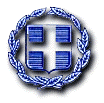 